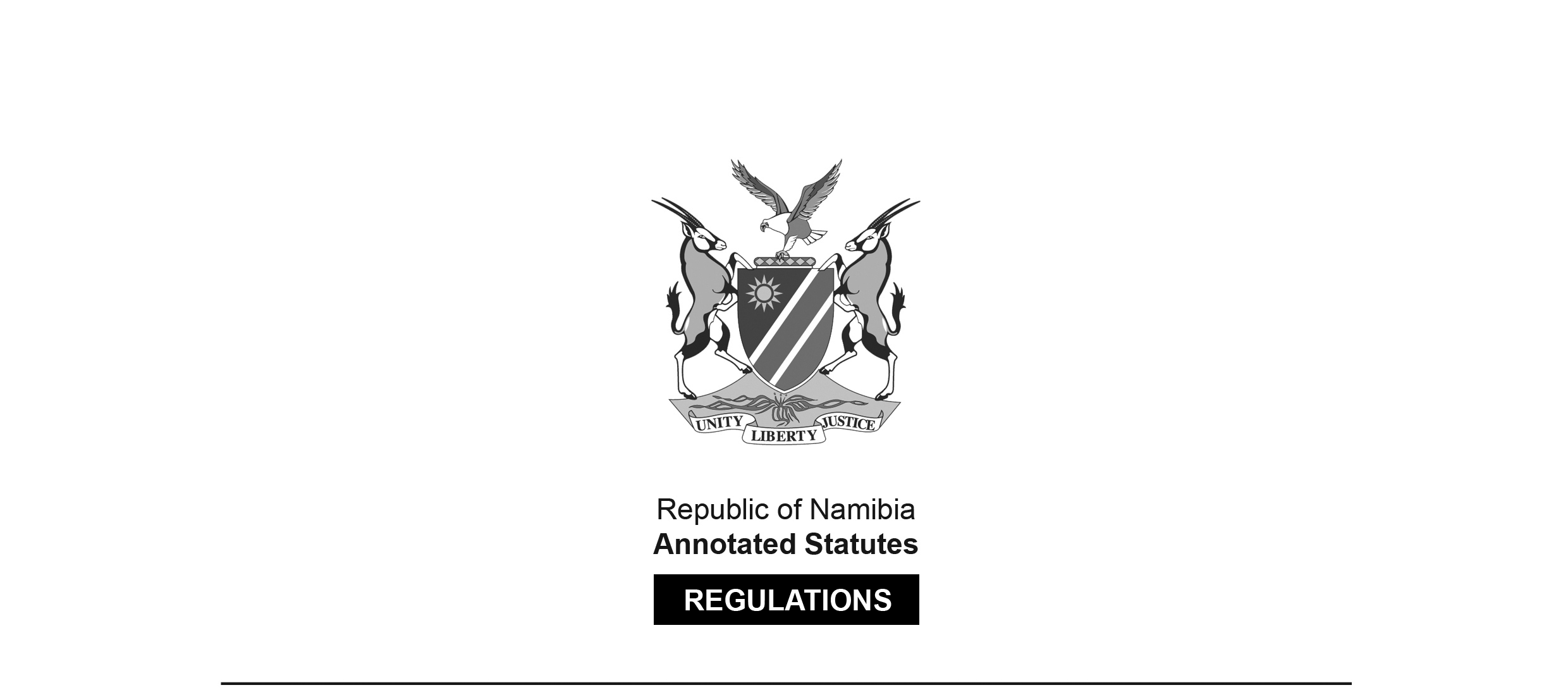 REGULATIONS MADE IN TERMS OFMental Health Act 18 of 1973 section 77(1)General RegulationsRSA Government Notice R.565 of 1975(RSA GG 4627)came into force on date of publication: 27 March 1975 as amended byRSA Government Notice R.52 of 1976 (RSA GG 4951)came into force on date of publication: 9 January 1976 RSA Government Notice R.1000 of 1976 (RSA GG 5153)came into force on date of publication: 11 June 1976 RSA Government Notice R.599 of 1977 (RSA GG 5510)came into force on date of publication: 15 April 1977 ARRANGEMENT OF REGULATIONS1.	Community psychiatric services2.	Voluntary organisations3.	Child guidance clinics4.	Child psychiatric unit5.	Alcoholics and drug dependants who are mentally ill6.	Observation, detention and treatment of cases referred by a court of law7.	Leucotomy8.	Mechanical means of restraint9.	Discharge of patients10.	Discharge on recovery from a maximum security hospital11.	Records12.	Absence on leave from institution13.	Transfer of patients14.	Temporary removal of patients for benefit of health15.	Fees for maintenance16.	Patients in licensed institutions17.	Patients in single care18.	Absence on leave from licensed institution or dwelling19.	Transfer of single patients20.-21.	Certificate and notice of discharge from licensed institutions22.	Change of address of custodian of single patient23.-25.	Licences for licensed institutions26.	FormsGENERAL REMARKS PsychopathsMaximum security facilitiesFIRST SCHEDULE: FeesSECOND SCHEDULE: Forms Community psychiatric services1.	(1) 	A community psychiatric service shall include all those activities which are concerned with the treatment of known and suspected psychiatric patients in the community as opposed to those patients being treated in an institution. (2) 	Such service shall be rendered by a team of persons consisting at least of a psychiatrist, a psychiatric nurse and also of a registered social worker and such other persons who are qualified by training and experience to do psychiatric work. (3) 	The members of such team may visit homes and places of employment of persons deemed to be mentally ill.[Subregulation (3) is amended by RSA GN R.599/1977to remove the phrase "excluding the psychiatrist";  the commas before and after the deleted phrase have also been deleted.](4) 	The members of such team who are permitted to make such visits may, at the discretion of the superintendent of an institution, assist the near relatives in removing a patient who is to be admitted under section 4 of the Mental Health Act, 1973, and may use official transport provided such patient lives within a radius of 20 kilometres from the institution to which such patient is to be taken. Voluntary organisations2. 	(1) 	Voluntary workers who are interested and friendly disposed towards a hospital at which provision has been made for the detention or treatment of persons who are mentally ill, may co-ordinate their activities in the form of a voluntary organisation and through such organisation promote community relations. The superintendent of such hospital or his nominated deputy shall be ex officio a member of the committee of such organisation and shall act only in an advisory capacity. Such committee may raise funds to finance its activities. A proper record must be kept of such moneys and an audited report shall be provided to the Secretary for Health, through the said superintendent, each year. (2) 	Voluntary organisations experienced in mental health may with approval of the Secretary provide auxiliary services to the Department of Health especially in the field of prevention, rehabilitation and community psychiatric services. Child guidance clinics
3.	(1) 	A child guidance clinic shall include any clinic, institute or other establishment where counselling is provided to parents, guardians, teachers or persons having the custody of children, who through an emotional disturbance exhibit disturbance of behaviour and also where such children may receive various forms of psychotherapy suitable for the age of the child. (2) 	Subject to regulation 3(5) such a clinic shall be staffed by at least a registered clinical psychologist as well as a registered social worker and they may be assisted by other persons who by reason of training and experience are qualified to satisfy the specialised needs of the specific clinic. The services of a paediatrician or a psychiatrist or a general medical practitioner experienced in childhood neuro-psychiatric illness shall at all times be available for purposes of consultation. (3) 	If a child being treated at such clinic does not respond noticeably within six months to the counselling. remedial education or other procedure (including psychotherapy) provided for at such clinic or if any child at a clinic appears to be in need of extensive neuro-psychiatric investigation or psychiatric medical treatment he shall be referred to a child psychiatric unit. (4) 	No child guidance clinic shall be established without the prior approval of the Secretary. (5) 	In cases where adequately trained staff is not available or where a clinic has existed before the date of promulgation of the Mental Health Act, 1973. the Secretary may grant approval for the establishment of a clinic until such time as trained staff has become available. Child psychiatric unit4. 	(1) 	A child psychiatric unit may be established only at a State psychiatric hospital or provincial hospital to make provision for an in-patient and/or a community psychiatric department for children.(2) 	A child psychiatric unit shall be staffed by at least a psychiatrist and a registered clinical psychologist as well as a registered social worker, a psychiatric nurse and a remedial teacher. Alcoholics and drug dependants who are mentally ill5. 	(1) 	The superintendent of an institution, not being a licensed institution, may make provision specifically for the observation and treatment in such institution of alcoholics and drug dependants who are mentally ill. (2) 	A person who is being detained in a rehabilitation centre under the provisions of the Abuse of Dependence Producing Substances and Rehabilitation Centres Act, 1971 (Act 41 of 1971), or the Coloured Persons Rehabilitation Centres Law of 1971 of the Coloured Persons Representative Council of the Republic of South Africa (Law 1 of 1971), may be admitted to such institution, not being a licensed institution, for observation as to his mental state. [The Coloured Persons Rehabilitation Centres Law 1 of 1971 was never 
applicable to South West Africa or Namibia.]Observation, detention and treatment of cases referred by a court of law6. 	(1) 	In cases where a person has in terms of any law been referred by a court of law to an institution for observation, such person, if he is suspected to be suffering from a psychopathic disorder, may be transferred by the superintendent to a hospital prison for psychopaths. (2) 	In cases where a person has been referred by a court of law to an institution for observation, the superintendent of such institution may direct that such person be taken to another hospital or place for any neuropsychiatric investigation which cannot be made at such institution. Such person shall not be detained at such hospital or place for longer than eight hours. (3) 	In cases where a person has in terms of any law been referred by a court of law to an institution for observation, such person shall be informed that a report will be submitted and that he is under no obligation to divulge information. (4) 	Any report submitted in cases where a person has been referred by a court of law to an institution for observation, shall include brief notes on the following: (a) 	A review of the medical and psychiatric history. (b) 	Clinical findings during the time of observation. (c) 	A summary of the relevant facts and circumstances of the offence as supplied by the said court of law. (d) 	The intelligence level of the defendant. (e) 	The psychiatric diagnosis. (f) 	Whether the defendant can co-operate in his own defence. (g) 	Whether the defendant at the time of the offence would have been disturbed to the extent that he was not responsible for his acts from a psychiatric point of view. (h) 	The type of treatment or other disposition which will be fairest to the defendant and safest for the community. (i) 	Prognosis and possible success of treatment. (5) 	In cases where a person has in terms of any law been referred by a court of law to an institution for observation and it is found that such person is mentally ill to such a degree that he is a danger to himself and to other persons and where psychiatric treatment has become a matter of urgency, such treatment shall be commenced immediately even before a report has been submitted. The urgency of the matter shall be certified by two medical practitioners, one of whom shall be a psychiatrist. (6) 	In cases where a person who is, with reference to a charge of murder or culpable homicide or a charge involving serious violence, considered to be a danger to himself and other persons, and is in terms of any law to be referred by a court of law for observation, he shall be observed in an institution to be determined in consultation with the Secretary for Health.[subregulation (6) inserted by RSA GN R.1000/1976]Leucotomy7. 	(1) 	Any person who intends to perform a leucotomy upon a mentally ill person, shall, within a period not less than 30 days before the intended date of such leucotomy, inform the Secretary of such intention. (2) 	The person intending to perform such leucotomy shall simultaneously furnish the Secretary with a medical report by a panel of at least three psychiatrists that in their opinion all other methods of treatment previously applied, have failed and that such leucotomy is therefore necessary. No such report shall be furnished before such mentally ill person has been admitted to a provincial hospital department of psychiatry or a State psychiatric hospital for observation and investigation to enable such report to be furnished. (3) 	The Secretary shall also be provided with evidence that consent to the operation has been given by the following persons: (a) 	In the case of a person received under section 3 of the Act, the written consent of such person given by himself; (b) 	in the case of a person received under section 4 or 9 of the Act, the consent in writing of a near relative of such person; (c) 	Where no such near relative is available the consent in writing of the official curator ad litem. [capitalisation in the paragraphs above as in Government Gazette](4) 	The leucotomy shall be performed only by a registered neuro-surgeon who has been nominated by the panel which recommended such leucotomy. (5) 	No leucotomy shall be performed without the approval of the Secretary. Mechanical means of restraint 8. Mechanical means of restraint referred to in section 69(1) of the Act means all instruments and appliances whereby the movements of the body or any of the limbs of a patient are restrained or impeded. Discharge of patients9. 	A patient in an institution, provided he is not a President's patient or a mentally ill prisoner or a patient in a maximum security section or a patient in a hospital prison for psychopaths shall be deemed to be fit for discharge and may be discharged by the medical practitioner of such institution when, in the opinion of such medical practitioner he has recovered to the extent that he is no longer in need of treatment or care within such institution. [There should be a comma after the phrase “in the opinion 
of such medical practitioner” to offset that phrase properly.]Discharge on recovery from a maximum security hospital10. 	A patient in a maximum security hospital, other than a President's patient or a mentally ill prisoner, shall be discharged from such hospital only on the recommendation of a panel consisting of at least a psychiatrist, a clinical psychologist and a registered social worker (not being members of the staff of such hospital).Records11. 	There shall be kept in every institution the following records: (a) 	A register recording the admission, discharge, death and transfer of every patient in such institution and the leave of absence granted to and acts of escaping by such patient. (b) 	A medical record, into which entries shall be made of all information concerning the physical and mental health of the patient, records of treatments which have been prescribed and administered. Every report shall carry the date on which it was entered and the full signature of the person who has made the entry. (c) 	Administrative records which shall contain all legal documents and copies of all correspondence concerning patients. (d) 	A record of every compulsory confinement of a patient in a room alone with locked doors and during the period 10 a.m. to 5 p.m. (e) 	A record of any major injury sustained by a patient in such institution. (f) 	The superintendent of such institution shall each month furnish the Secretary on the form prescribed by regulation 26 a return of the number of patients who have been detained in such institution during that month. Absence on leave from institution12. 	(1) 	The superintendent may permit any patient under a reception order, not being a President’s patient or a convicted prisoner who is mentally ill, to be absent from an institution under proper control on leave for such period not exceeding 12 months and on such conditions as he thinks fit. (2) 	Any period of such leave may be extended from time to time provided that no single period of extension shall exceed 12 months. (3) 	The leave of absence may at any time during the period of such leave be cancelled by the superintendent, who shall give written notice of such cancellation and the reasons therefor to the person in whose charge the patient has been committed. (4) 	Such person shall return the patient to the institution within 24 hours of receiving such notice. Any person who fails to do so shall be guilty of an offence. (5)	 If, during the period of absence on leave of a patient, a medical practitioner certifies to the superintendent who granted such leave, that the patient has recovered to an extent that he no longer requires care and control and that he may safely be placed under the care of some relative, friend or other approved person, the superintendent may discharge such patient. (6) 	If a patient absent on leave does not return at the expiration of the period of leave or extended leave and if in the meantime he has not been discharged, he shall be dealt with as if he had escaped. Transfer of patients13.	(1)	If a superintendent is of opinion that a patient under a reception order, not being a President’s patient or a convicted prisoner who is mentally ill, should be transferred to another institution, such superintendent shall obtain consent for such transfer from the superintendent of the institution to which it is proposed to transfer such patient and shall also obtain the authority of the Secretary for such transfer.(2) 	No President’s patient or a convicted prisoner who is mentally ill shall be transferred from one State hospital to another unless ordered by the Minister of Prisons. (3) 	Whenever a patient is transferred from one institution or place to any other institution or place, the superintendent or person in charge of the first-mentioned institution or place shall transmit with the patient a medical report embodying a statement of his bodily health (in particular noting any disease or marks of recent injury). He shall also transmit -(a) 	the authority for such transfer; (b) 	the detention order and other papers relating to such patient; (c) 	a copy of the case book notes; (d) 	a medical certificate that the patient is free from infectious and contagious disease and is fit to travel. Temporary removal of patients for benefit of health14. 	The superintendent of an institution may temporarily remove, under proper care and control, one or more patients, not being President’s patients or convicted prisoners who are mentally ill, to a specific place for a specific period for the benefit of their bodily health or for psychiatrically acceptable therapeutic or recreational activities. Fees for maintenance15. 	(1) 	The fees payable in respect of the maintenance and treatment of voluntary patients and patients who by consent are admitted to a State institution other than a provincial hospital shall be the fees as set out in the First Schedule. (2) 	The following persons shall be exempt from paying fees: (a) 	A social pensioner; (b) 	a patient whose medical expenses within the year preceding admission to a State institution other than a provincial hospital were equivalent to fees paid or payable for his hospitalisation for a period of three months; (c) 	such patients who, on the recommendation of a social worker, in the opinion of the superintendent are unable to afford such fees. (3) 	The hospital board may receive and consider representations from a patient or his near relatives where they are dissatisfied with the resolution of the superintendent. The decision of the board shall be final. Patients in licensed institutions16. 	(1) 	The person in charge of a licensed institution shall in respect of any patient admitted to such institution forward to the Secretary notices of the admission, discharge, transfer or death of such patient within 24 hours of such occurrence. (2) 	Within 24 hours of the escape or recapture of a patient in a licensed institution, the person in charge shall forward to the near relatives and the police a notice thereof. If such escape and recapture in the case of a person received under a reception order, occurs prior to the issue of a Judge’s order, notice of the escape and recapture shall also be sent to the official curator ad litem within 24 hours. Patients in single care17. 	(1) 	The householder who has charge of a single patient shall forward to the magistrate notice of the admission, discharge, transfer or death of such patient within 24 hours of such occurrence. (2) 	The magistrate shall forward such notices to the Secretary for Health. (3) 	Within 24 hours of the escape or recapture of a single patient the person in charge shall forward to the magistrate a notice thereof. If such escape or recapture occurs prior to the issue of a Judge’s order, notice of the escape and recapture should also be sent to the official curator ad litem within 24 hours by the magistrate. (4) 	The magistrate is hereby authorised to appoint a medical practitioner to visit a single patient at least once every 12 months. (5) 	Once in each year a report on the mental and bodily condition shall be made to the magistrate on the form prescribed by regulation 26 together with a report as to the suitability of such dwelling for the continued detention of the patient by a social worker or psychiatric nurse designated by the magistrate. (6) 	There shall be kept in every dwelling where a single patient is detained -(a) 	a medical practitioner’s visiting book in which the medical practitioner appointed in terms of regulation 17(4) shall record a report on the mental and bodily condition in which he found the patient; (b) 	a register of restraint by mechanical means in which shall be kept the record prescribed in section 69(1)(c) of the Act. Absence on leave from licensed institution or dwelling18. 	(1) 	The householder of a dwelling in which a patient is detained in single care or the person in charge of a licensed institution may, on the recommendation of the medical practitioner attending the patient, permit the patient to be absent on leave from such dwelling or institution under proper control for a period not exceeding three months and on such conditions as the medical practitioner thinks fit. (2) 	Notification of the granting of such leave shall be transmitted to the Secretary by the person granting the leave within 24 hours of the departure of the patient in the case of a licensed institution and to the magistrate in the case of a patient in single care. Transfer of single patients19. 	(1) 	Subject to the provisions of regulation 19(2), a single patient shall not be transferred to the care or charge of another person or to an institution or other place without the prior authority of the magistrate. (2) 	For the transfer of a single patient to an institution, the prior consent of the magistrate shall not be necessary if the case is one of urgency, certified as such by a medical practitioner and if the custodian of the patient has successfully applied to the superintendent of the institution for the transfer of such patient to such institution. The magistrate shall within 24 hours be informed of such transfer.Certificate and notice of discharge from licensed institutions20. 	When a patient is discharged from a licensed institution the medical practitioner attending such patient shall give a certificate in which he shall state whether or not such patient has recovered or improved and he shall also state whether in his opinion such patient is or is not capable of managing his own affairs. The person in charge of such institution shall within 14 days after receipt thereof forward such certificate to the Secretary. 21. 	Any patient in a licensed institution may at any time be discharged on the order of the Secretary. Change of address of custodian of single patient22. 	Any person having the charge of a single patient who intends to change the dwelling in which such patient is detained and to remove such patient to any new dwelling shall do so only after having given notice to the magistrate or Secretary of such intention. Licences for licensed institutions23. 	(1) 	No fee shall be charged for a licence authorising the reception and detention in a place of a number not exceeding four patients and no fee shall be paid in respect of any place kept or controlled by any organisation registered in terms of the National Welfare Act, 1965 (Act 79 of 1965). (2) 	The fee for a licence authorising the reception and detention of more than four patients shall be R50. 24. 	No structural addition or alteration shall be made to, in or of any licensed institution for the purpose of accommodating additional patients unless prior notice in writing of the proposed addition or alteration accompanied by a plan of such addition or alteration showing the height, length and breadth of every room and a statement as to the use to which such room is intended to be put has been given to the Secretary and his consent to such addition or alteration has been obtained. 25. 	If any licensed institution is destroyed or damaged by fire or is otherwise rendered unfit for the accommodation of patients detained therein, the licensee may provide temporary accommodation for such patients in such place or places as he thinks fit, and shall, as soon as possible after such destruction or damage, notify the Secretary thereof and of the nature of such temporary accommodation. Forms26. 	The forms specified in the Second Schedule shall be used for the purposes of the Mental Health Act, 1973, and of the foregoing regulations. GENERAL REMARKSPsychopaths1. 	Whenever a medical certificate has been issued in terms of section 9(1) of the Act in which it is certified that a person suffers from a psychopathic disorder, the following additional reports shall also be submitted to the magistrate for consideration before the reception order is issued: (a) 	A report from a registered social worker in which it must be indicated that such person has displayed abnormally aggressive or seriously irresponsible conduct from before the age of 18 years and that it is essential for such person to be controlled and, if possible, treated.(b) 	A report from a psychiatrist and a clinical psychologist. 2. 	Such person retains the right of legal representation. 3. 	Such person shall be admitted to a maximum security psychiatric hospital when there is no criminal charge against him. 4. 	Once an order for further detention has been issued in terms of section 19(1)(a) of the Act, the superintendent shall review the mental condition of such person at least once every 12 months, and he may act in accordance with the findings of such review. Maximum security facilitiesMaximum security psychiatric hospitals are provided by the Department of Health for the detention and treatment of psychopaths who submit themselves voluntarily for treatment or who are admitted under a reception order. President's patients who are dangerous but not certified as psychopaths shall also be admitted, detained and treated in such hospitals. Prisoners who have been certified as psychopaths shall be detained in hospital prisons for psychopaths as defined in section 1(iv) of the Act. FIRST SCHEDULEThe fees payable under regulation 15 shall be as follows:(a) 	Non-Whites:(i) 	In-patients: According to gross income: R0-R500 per annum: R1 on admission. R501-R1 000 per annum: Rl1per dayOver R1 000 per annum: R2 per dayAfter 30 days: Re-classification of patients to the following lower categories. (ii) 	Out-patients: 50c per visit. Re-classification of patients after five visits. (b) 	Whites: (i) 	Admission fees (payable in advance)According to gross income: R0-R600 per annum: Rl. R601-R1 200 per annum: R2. R1 201 and over per annum: R3. (ii) 	Daily maintenance fees: According to gross income: R0-R1 200 per annum: Free. R1 201-R2 400 per annum: 50c per day. R2 401-R3 600 per annum: R1 per day. R3 601 and over per annum: R2 per day_ Rebates: Over 30 days: 25 per cent. Over 60 days: 50 per cent. Over 180 days: 100 per cent. (iii)	Out-patients: According to gross income: R0-R1 200 per annum: 50c per visit. R1 201-R2 400 per annum: R1 per visit. R2 401 and over per annum: R2 per visit. Rebates: After one year or 12 visits: 20 per cent. After two years or 24 visits: 50 per cent After three years or 36 visits: 100 per cent It is further approved that: (c) 	The fees applicable to patients from outside the Republic shall be R2 and Rl per day for White and Non-White patients, respectively.FORMSTo view content without printing, scroll down.To print at full scale (A4), double-click the icon below.[SECOND SCHEDULE][additional forms added by RSA GN R.52/1976]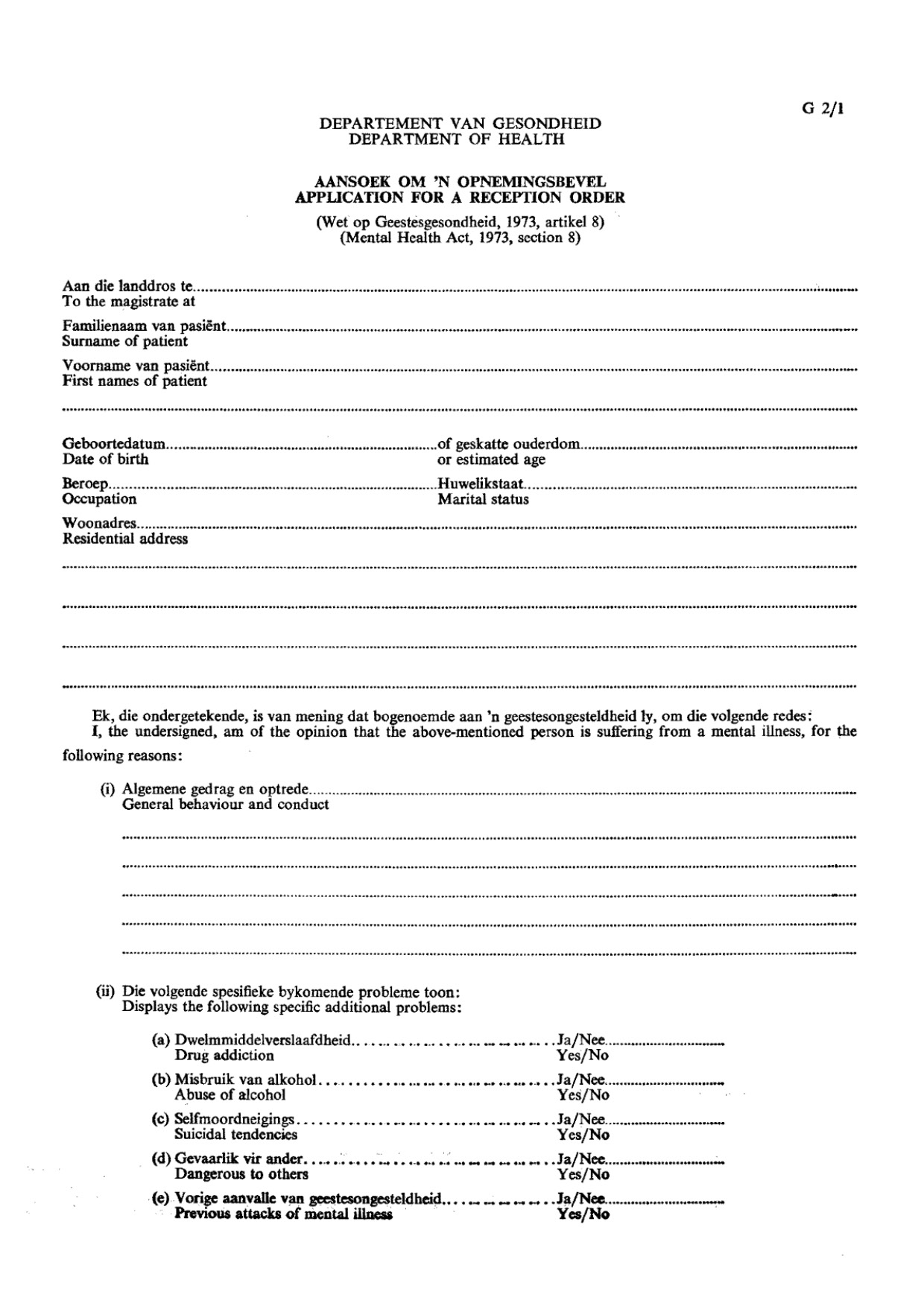 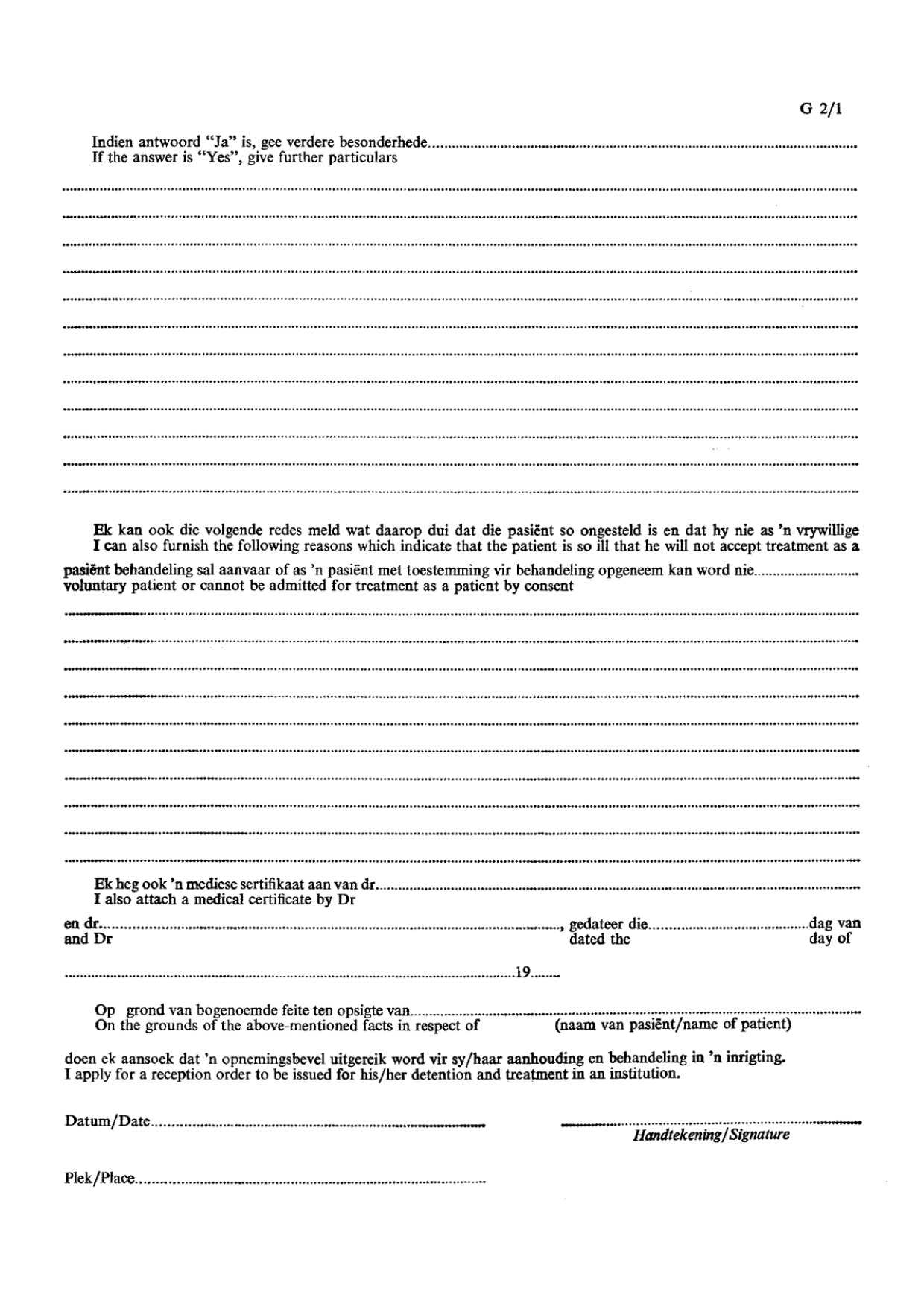 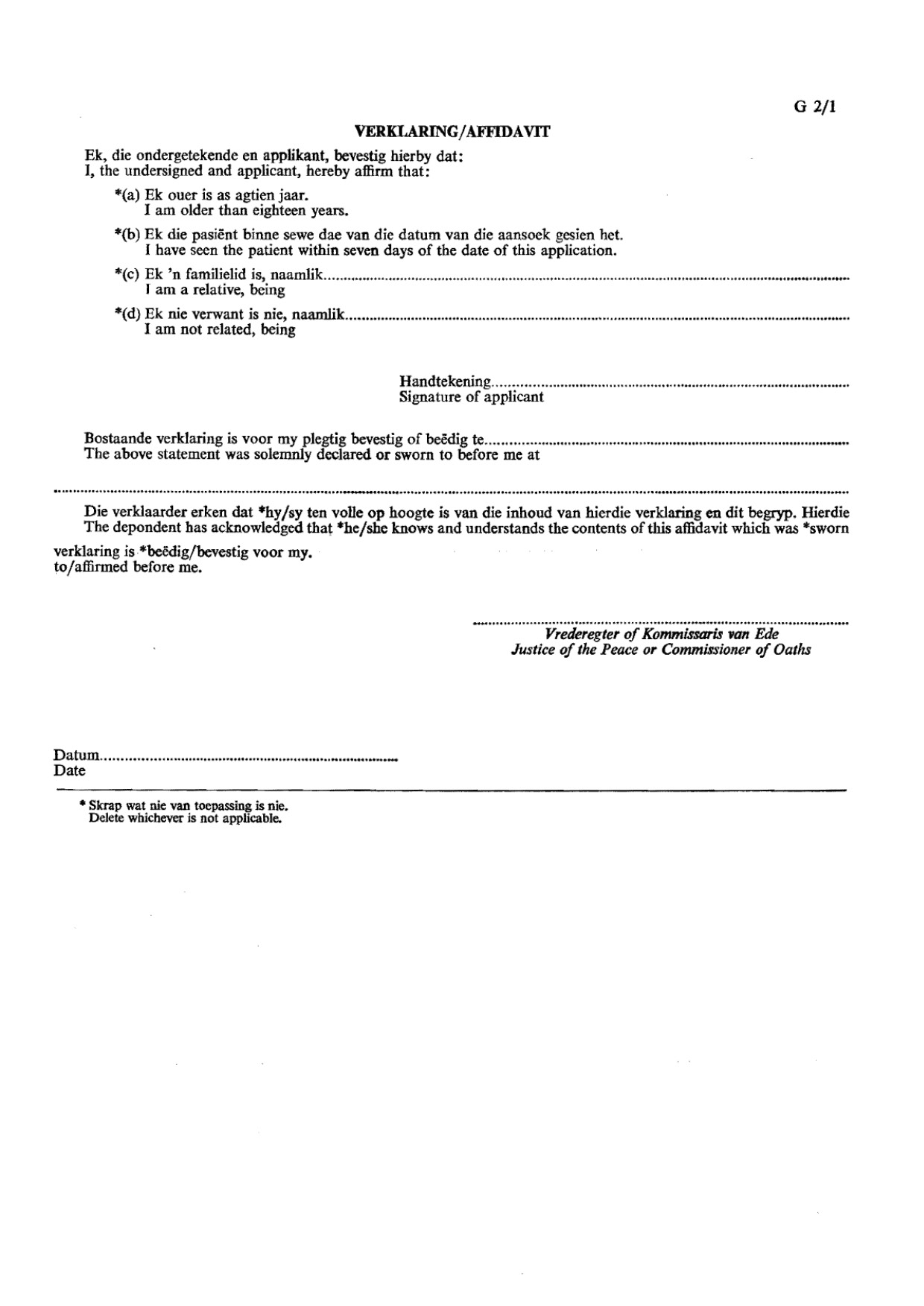 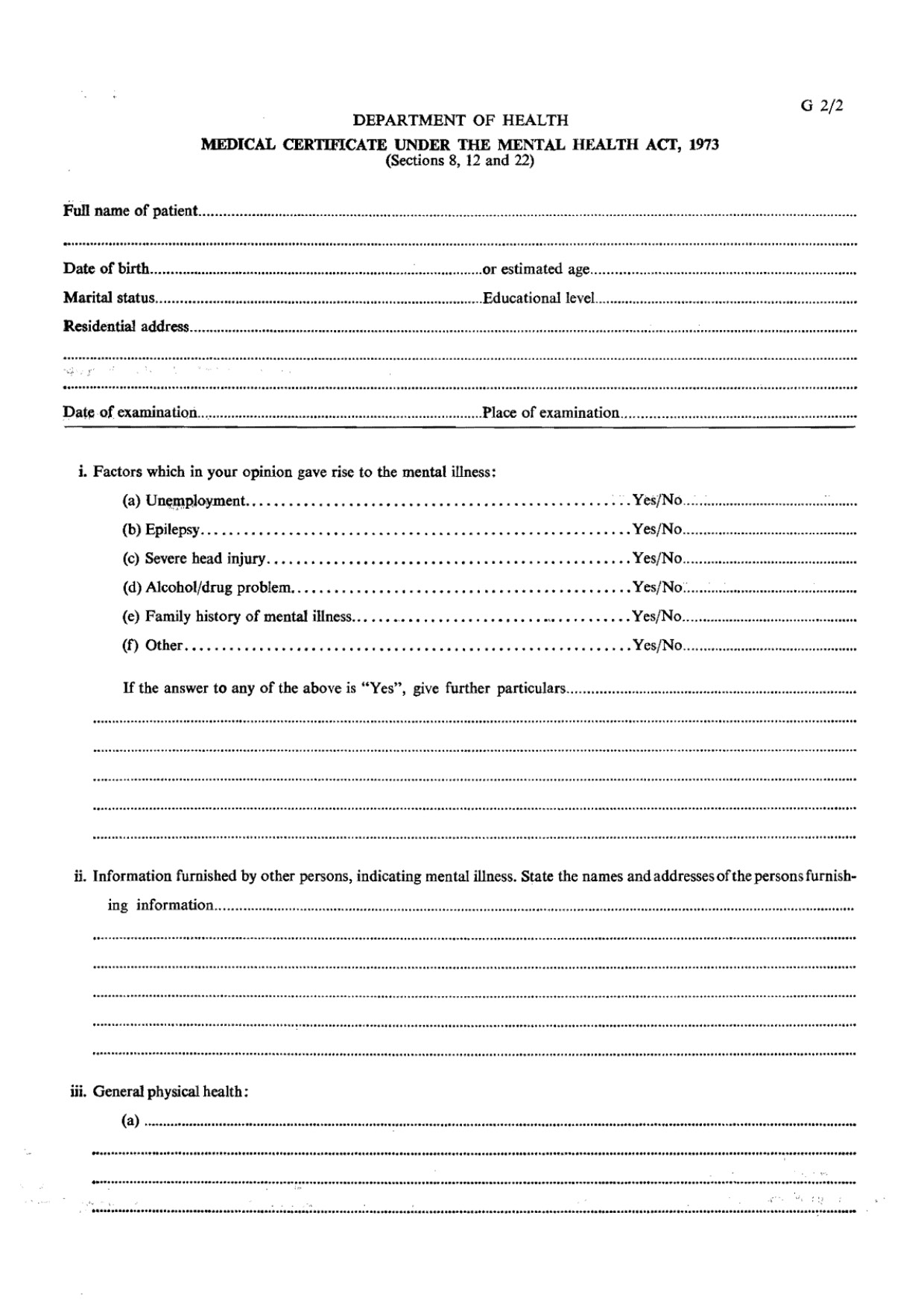 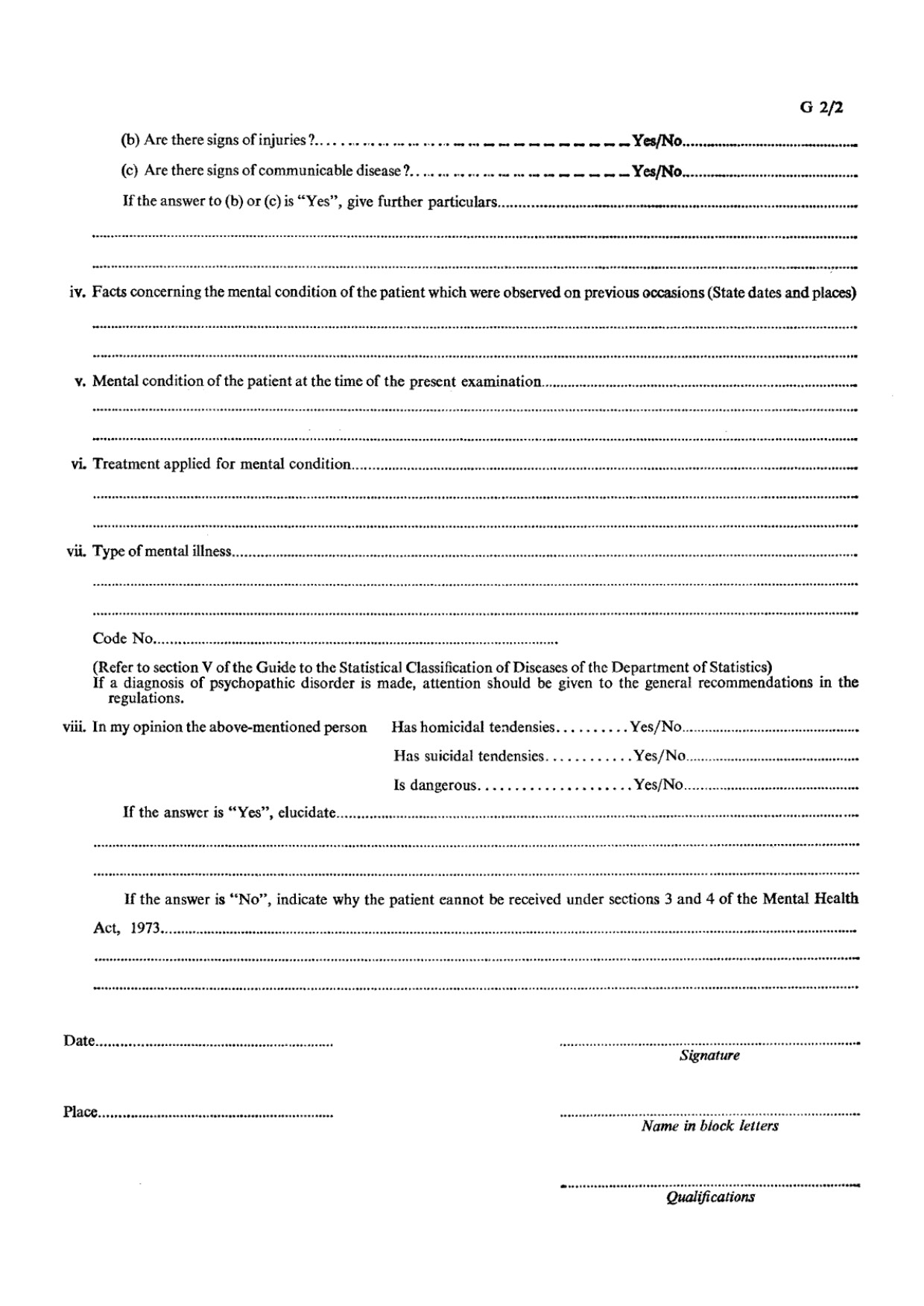 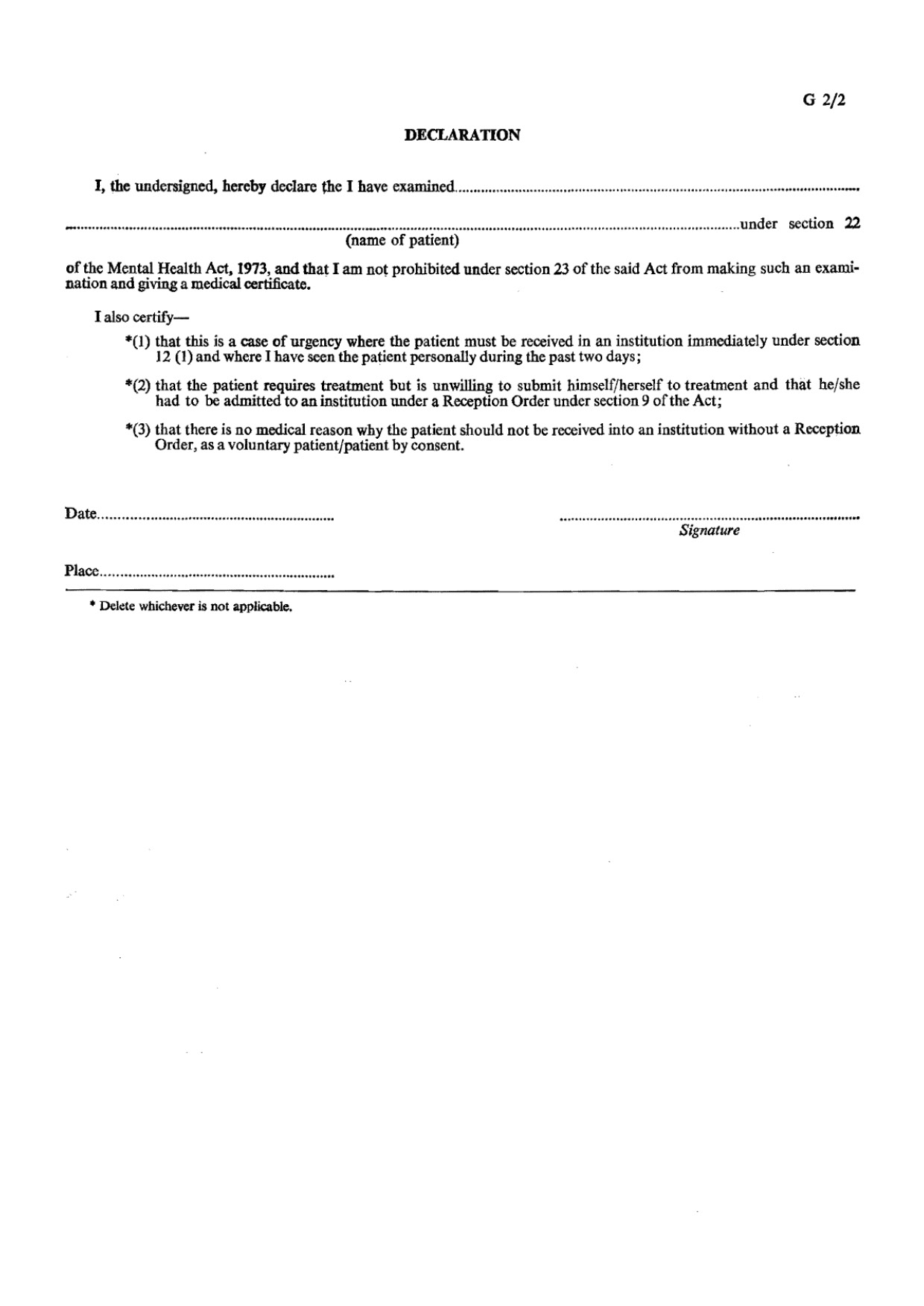 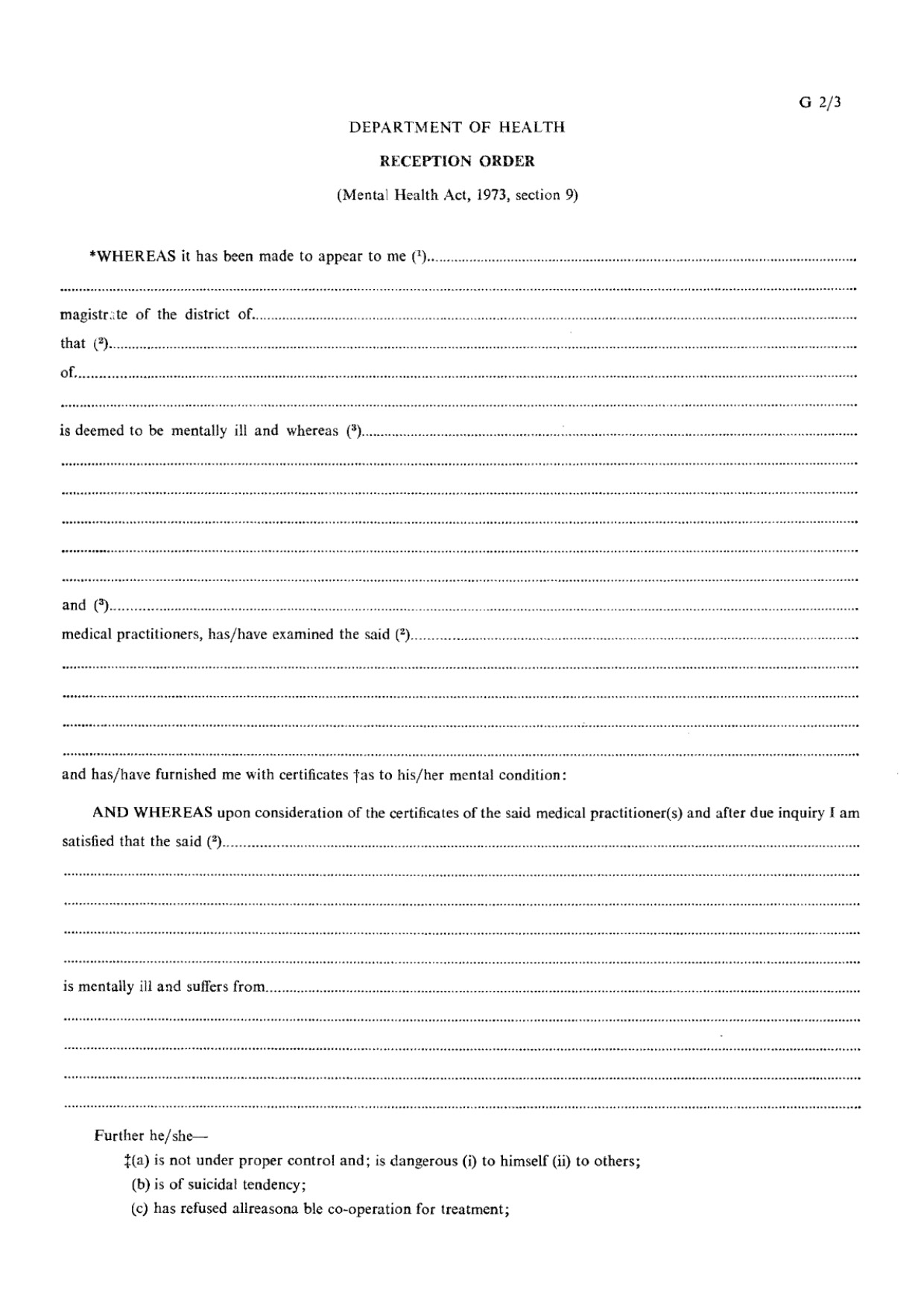 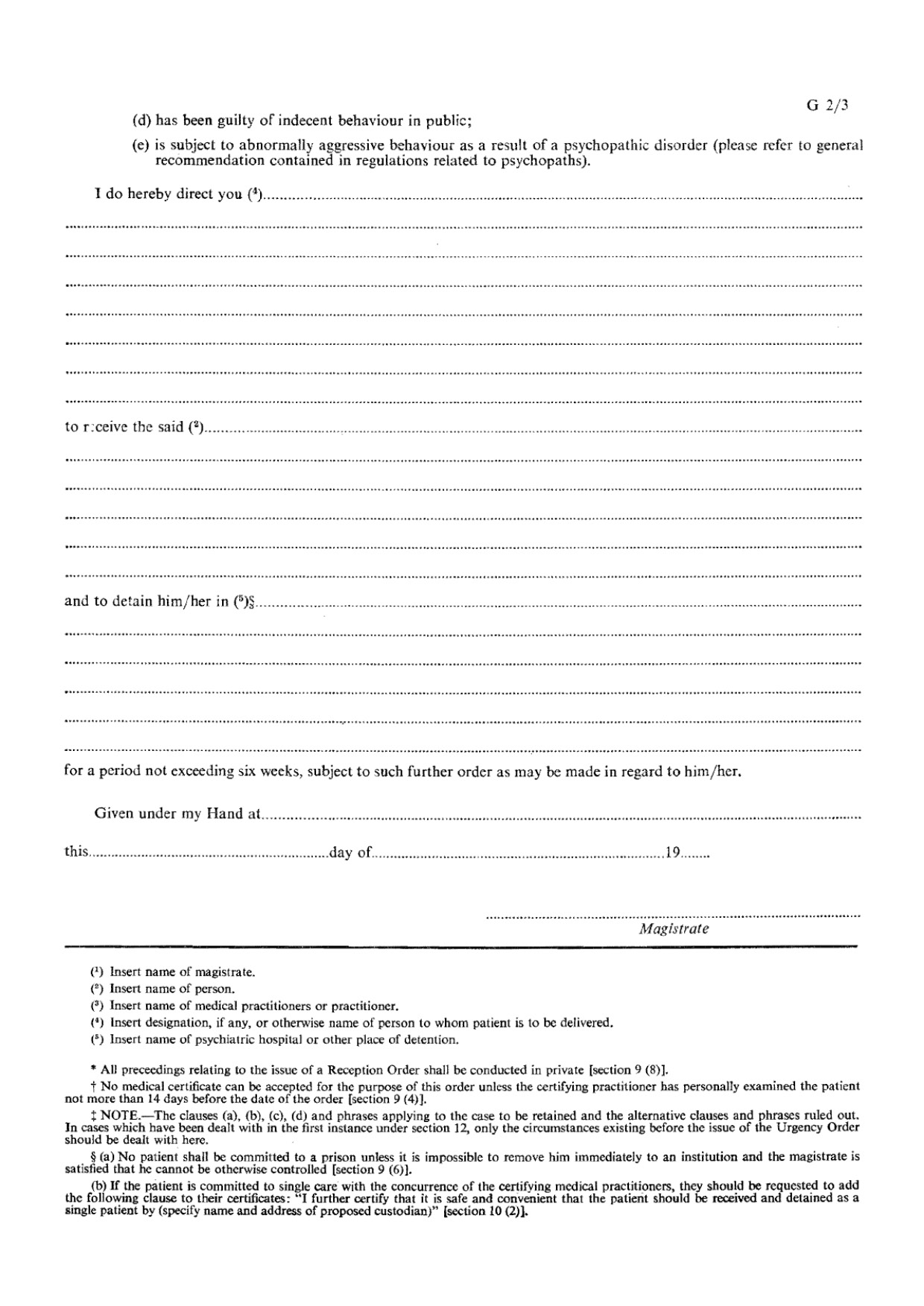 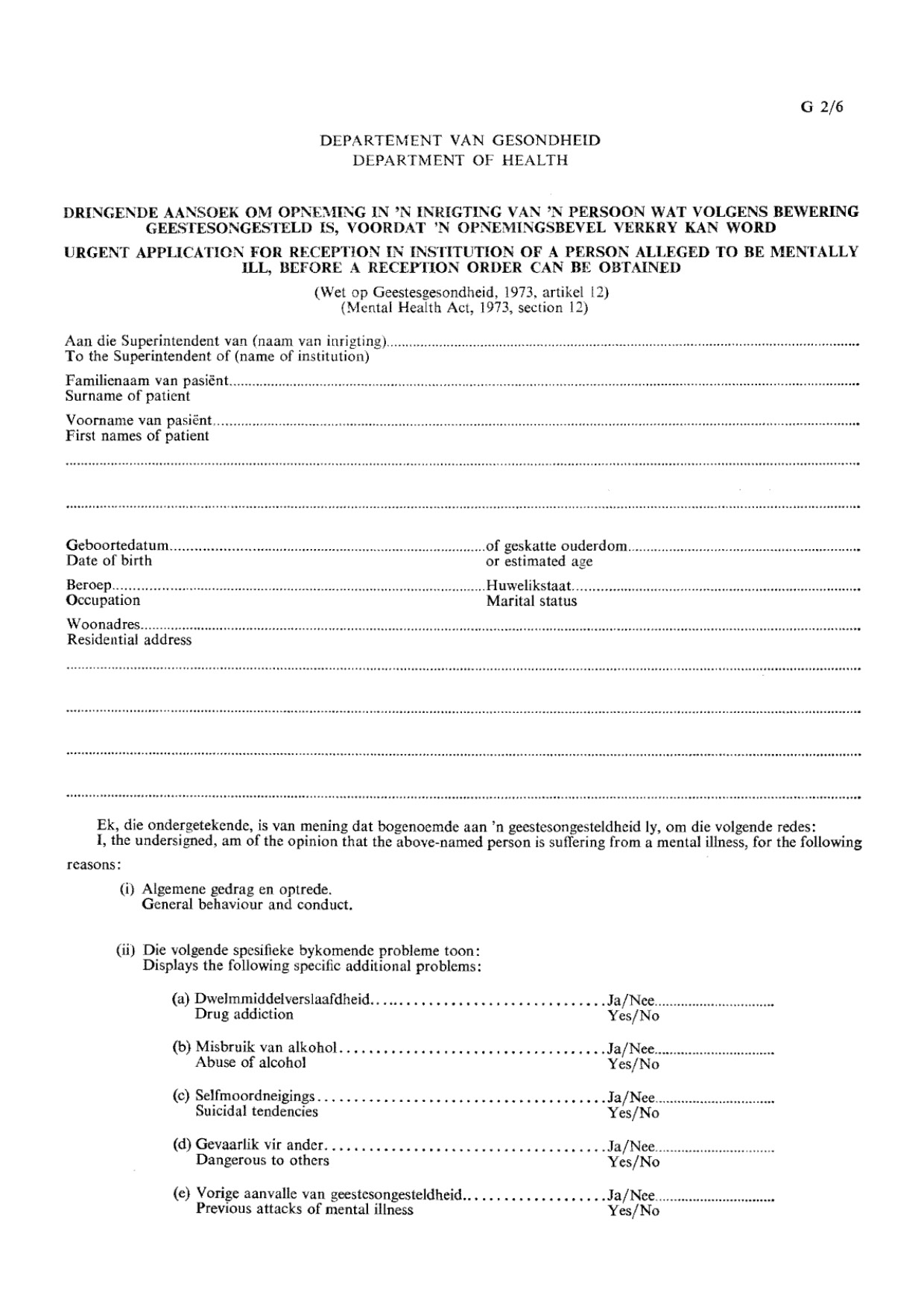 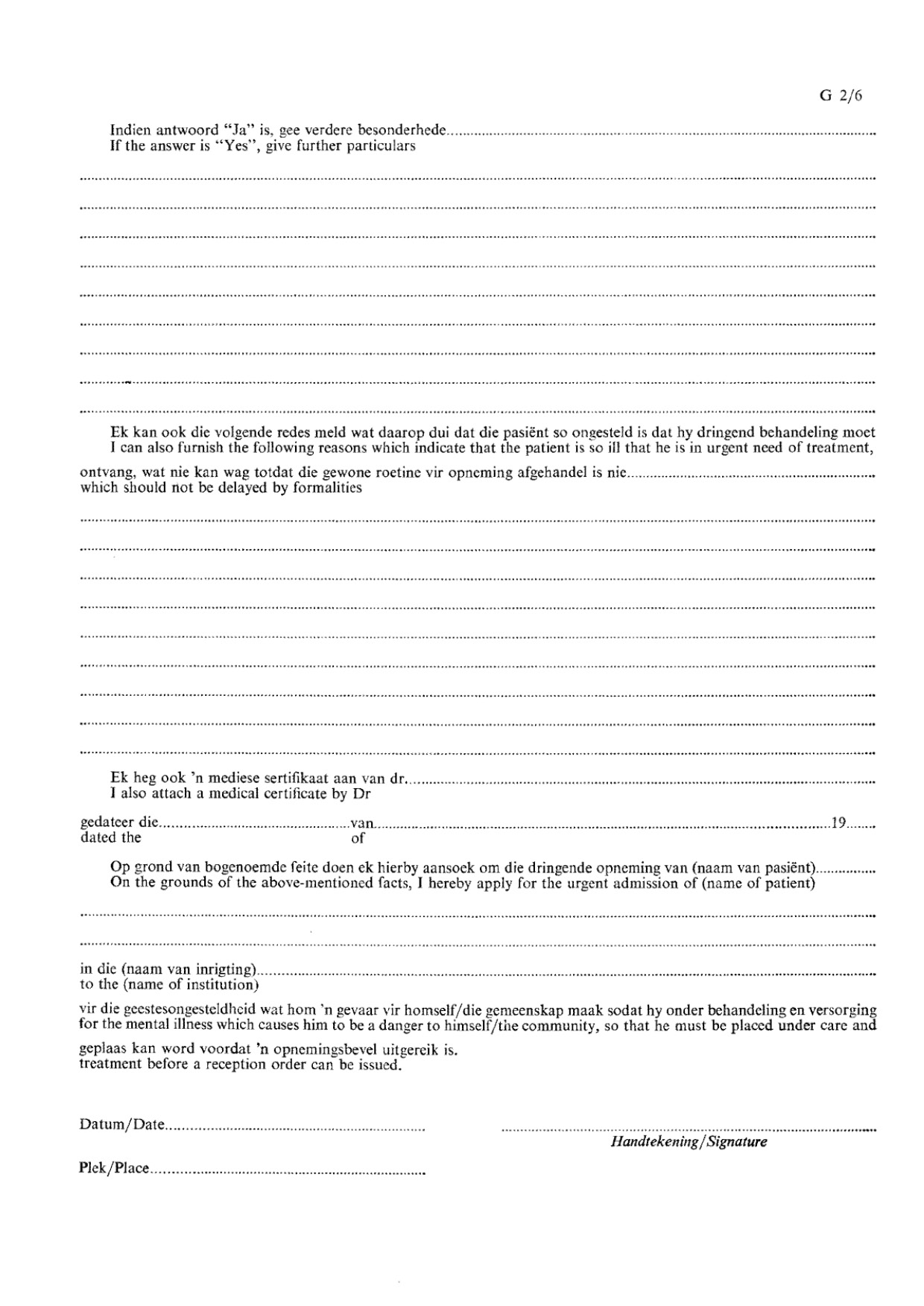 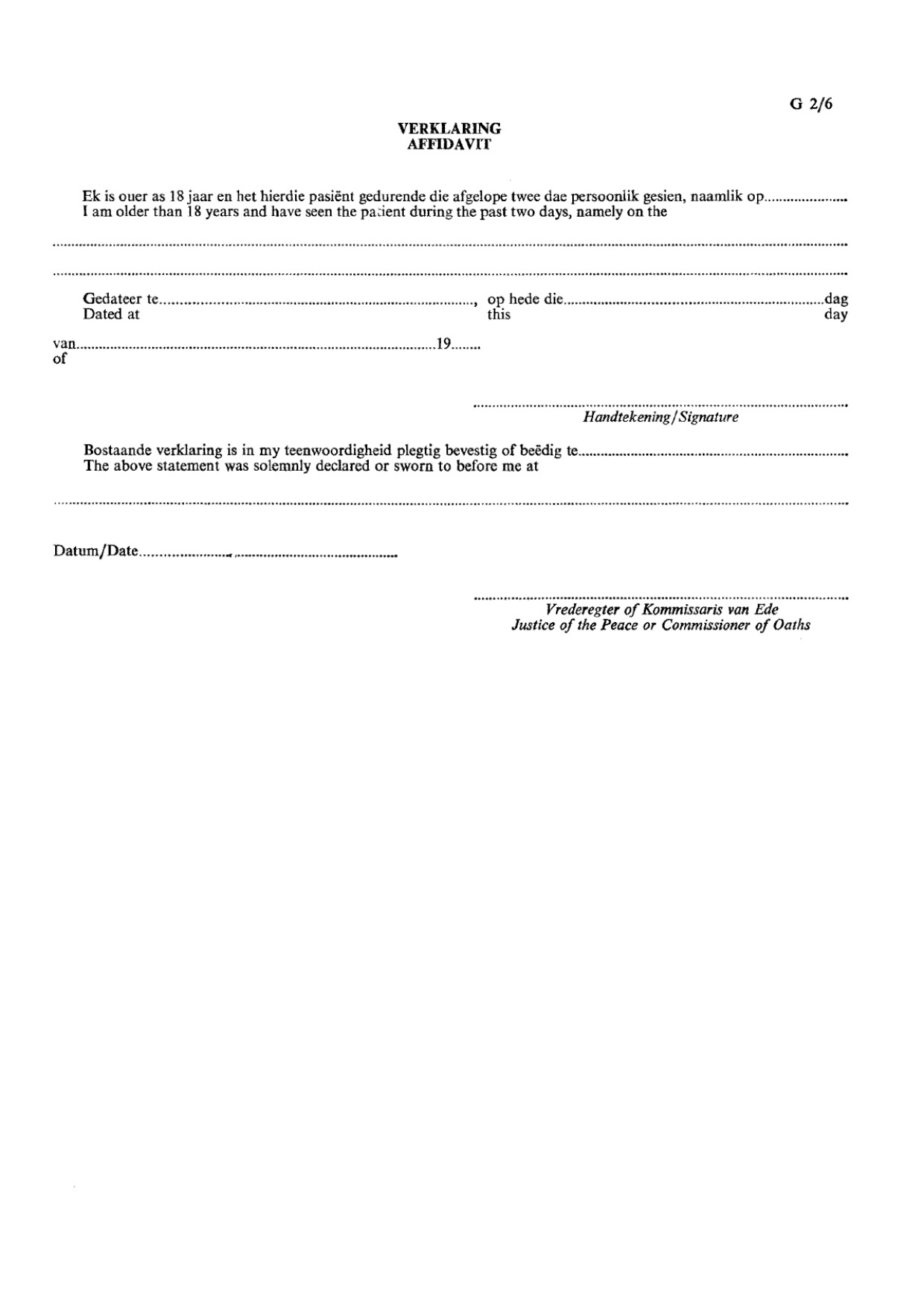 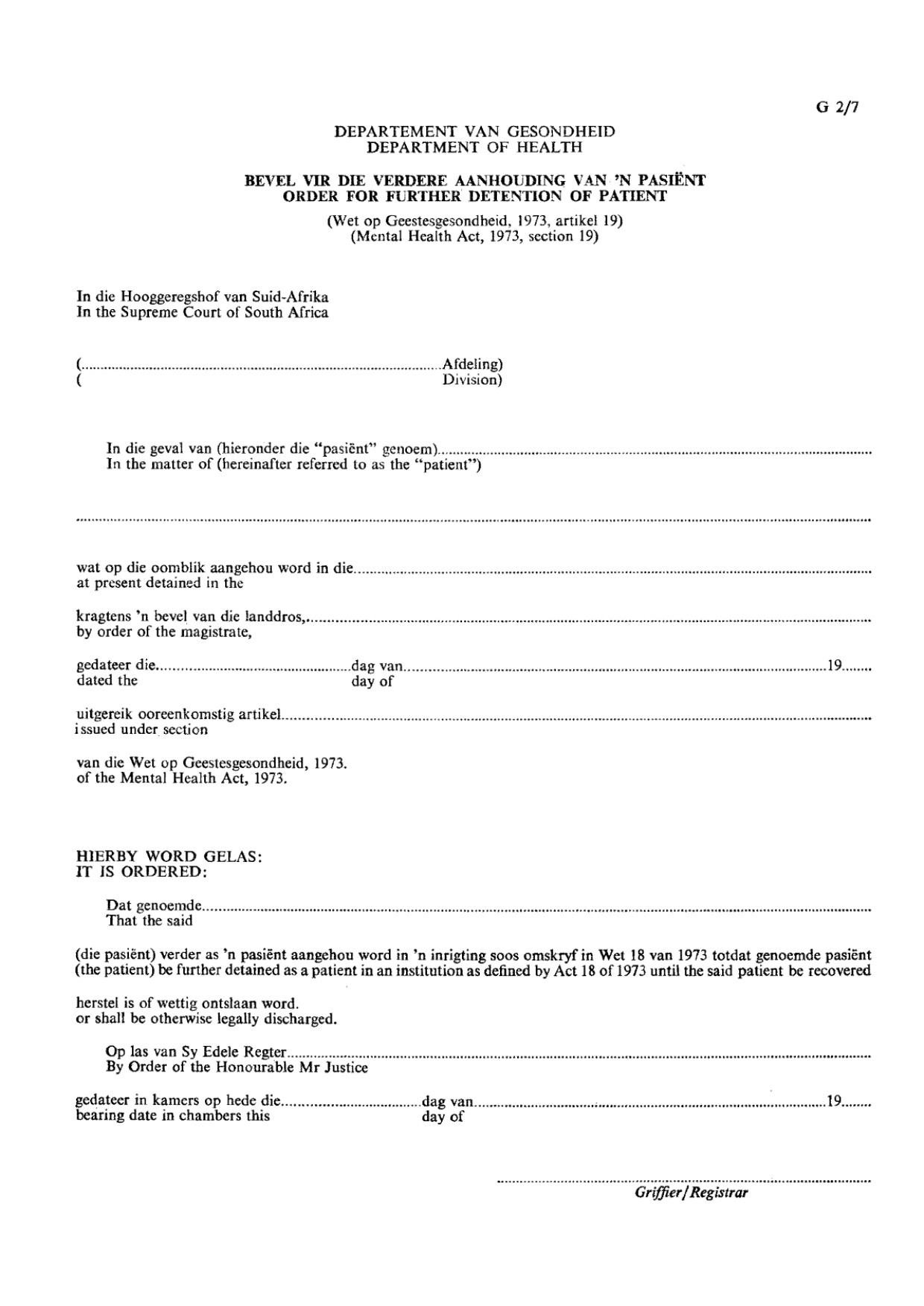 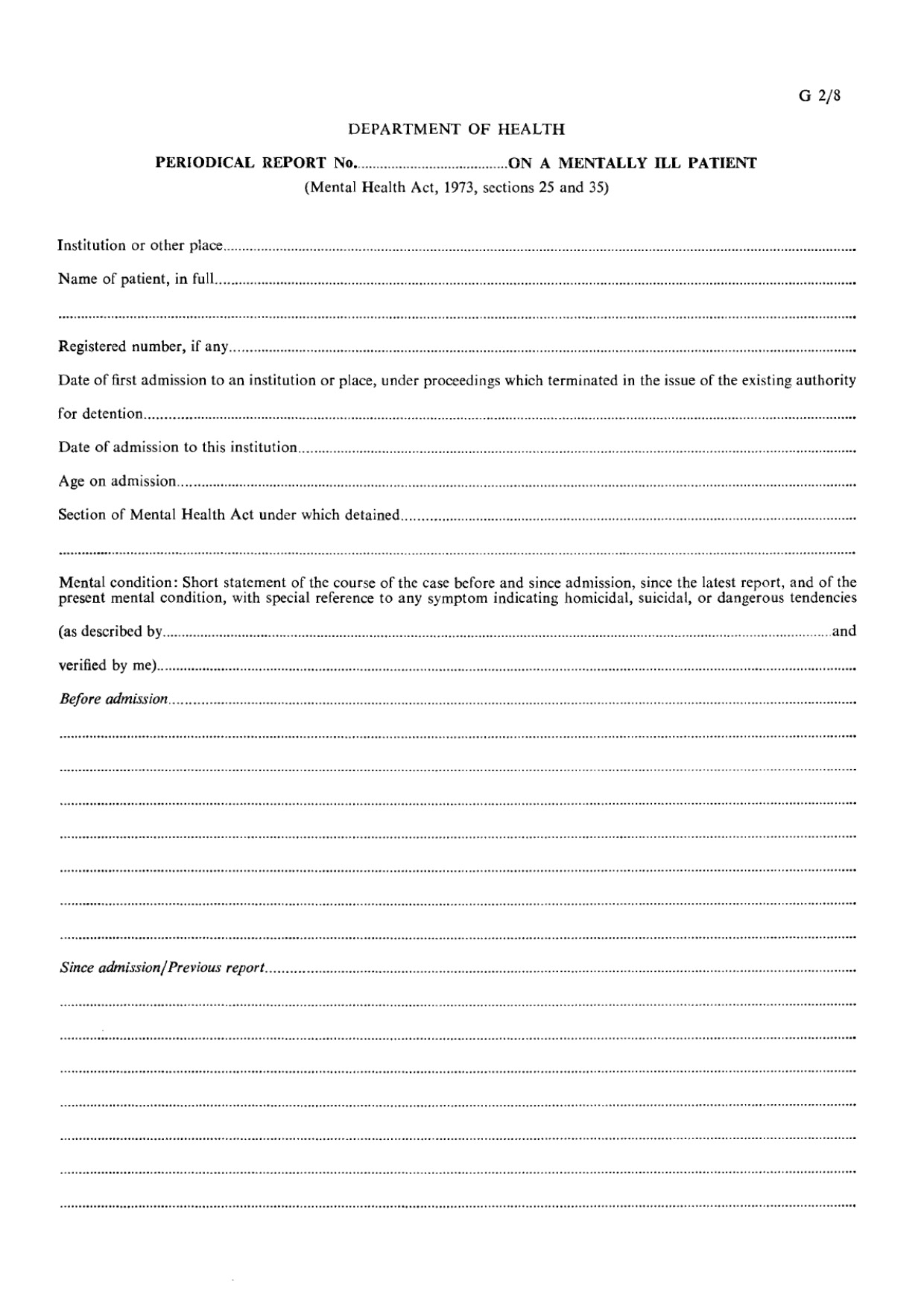 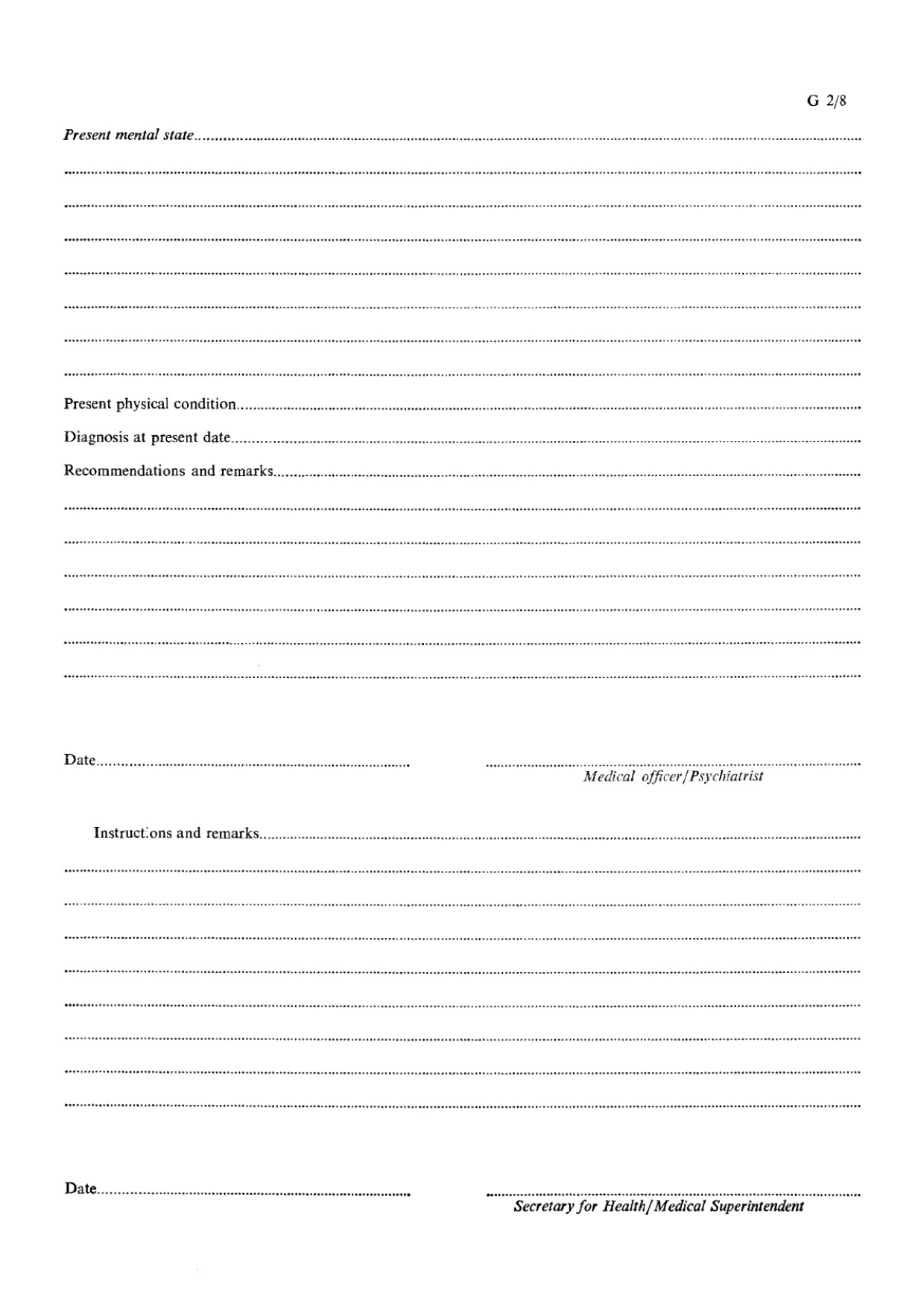 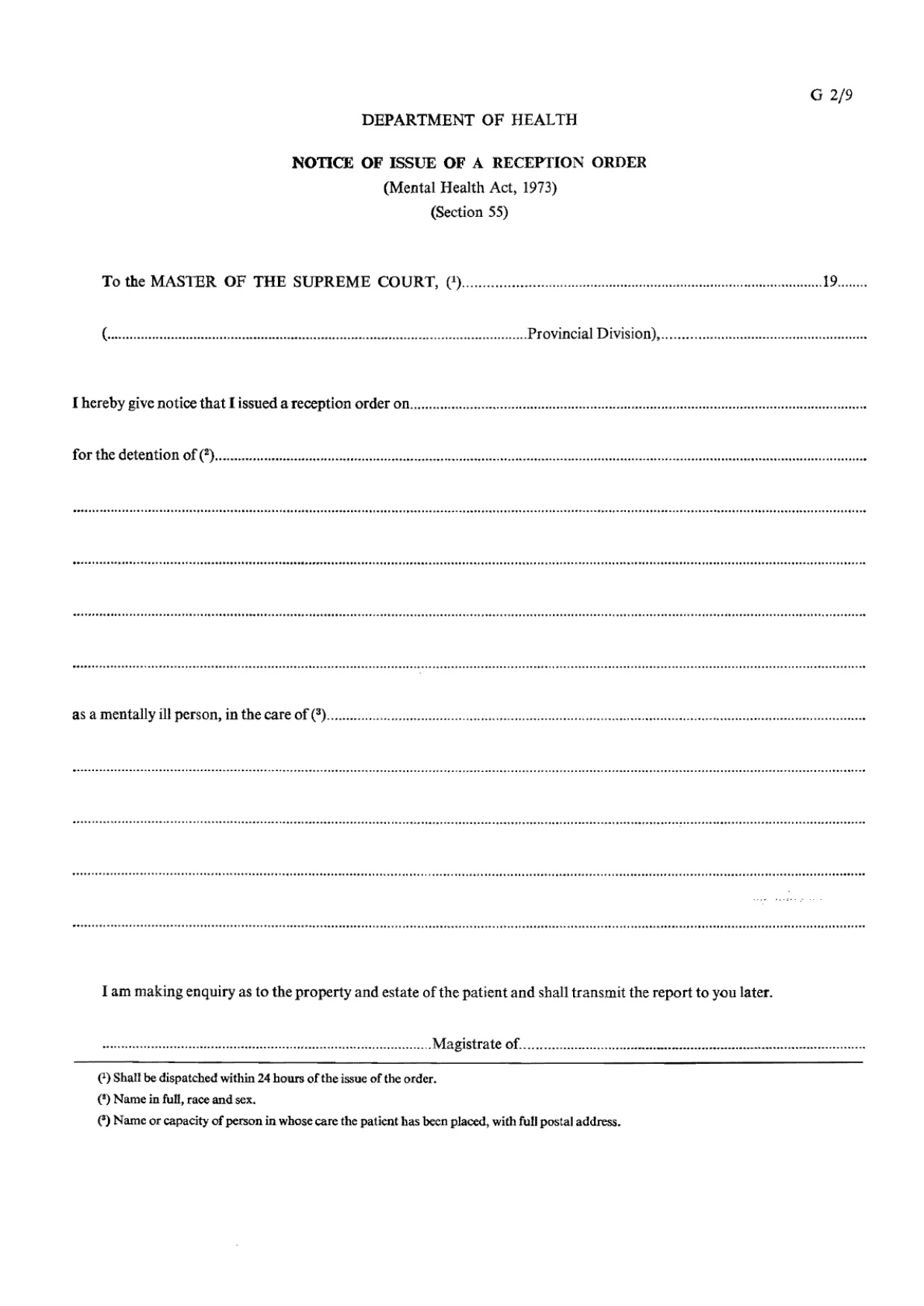 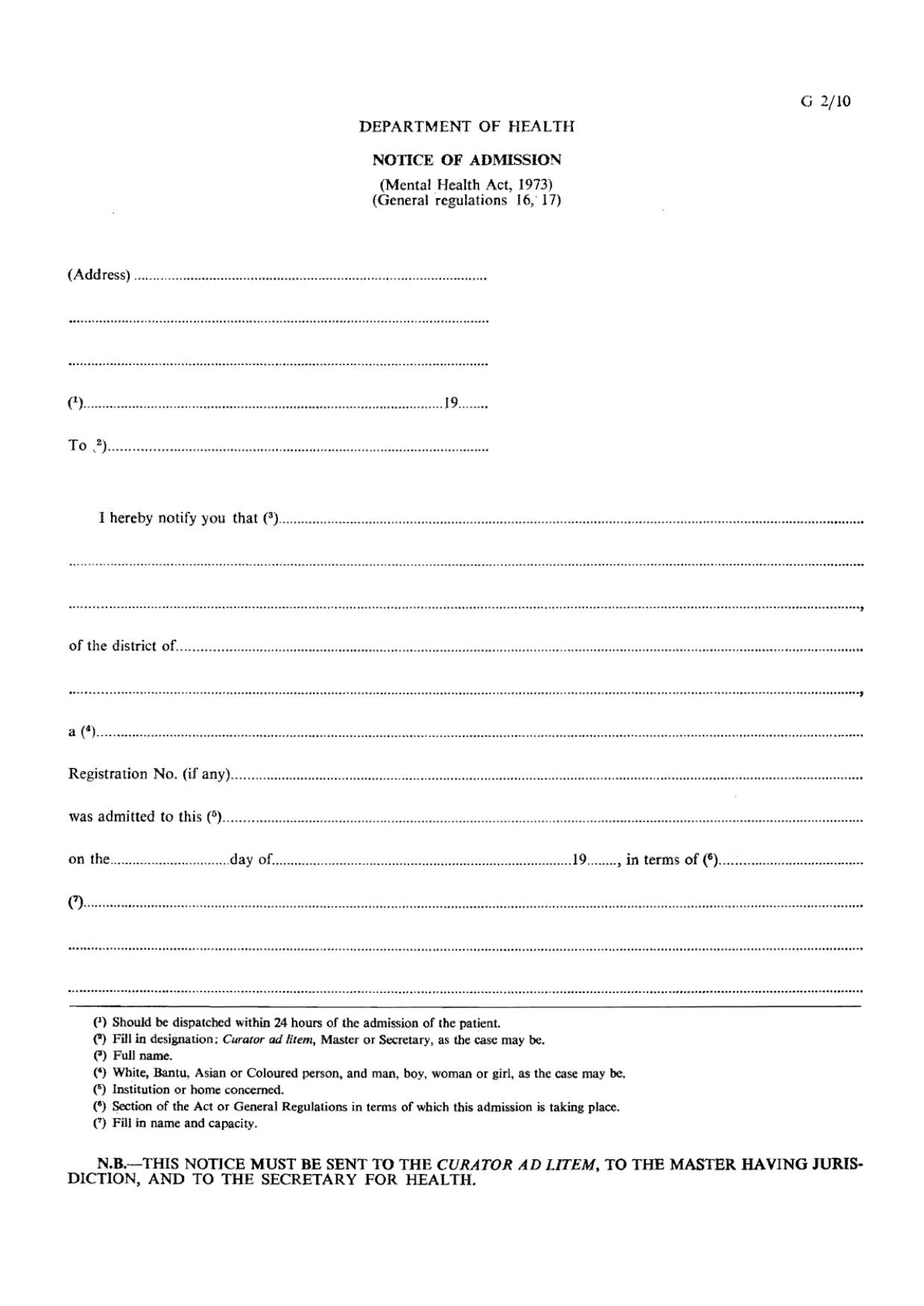 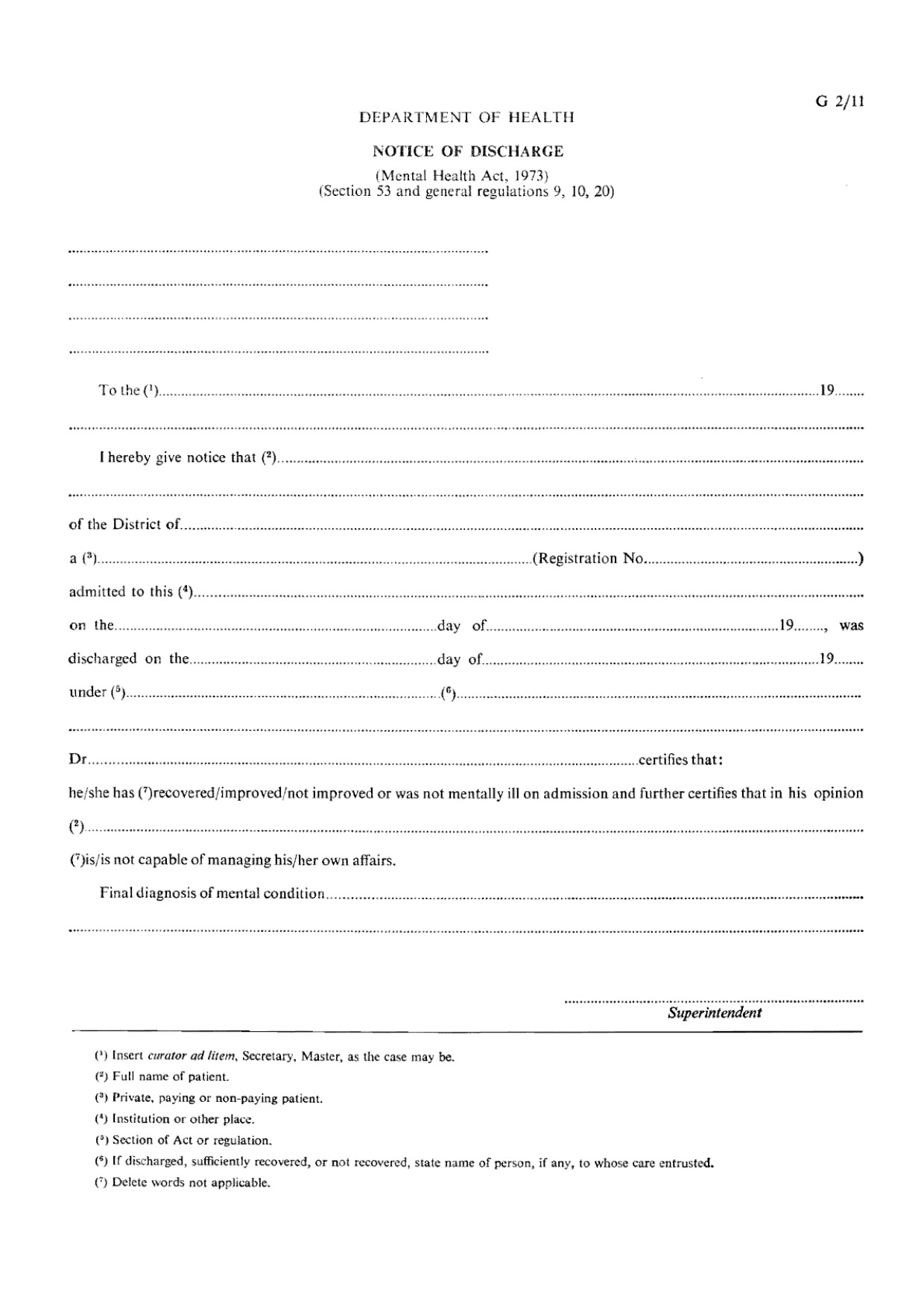 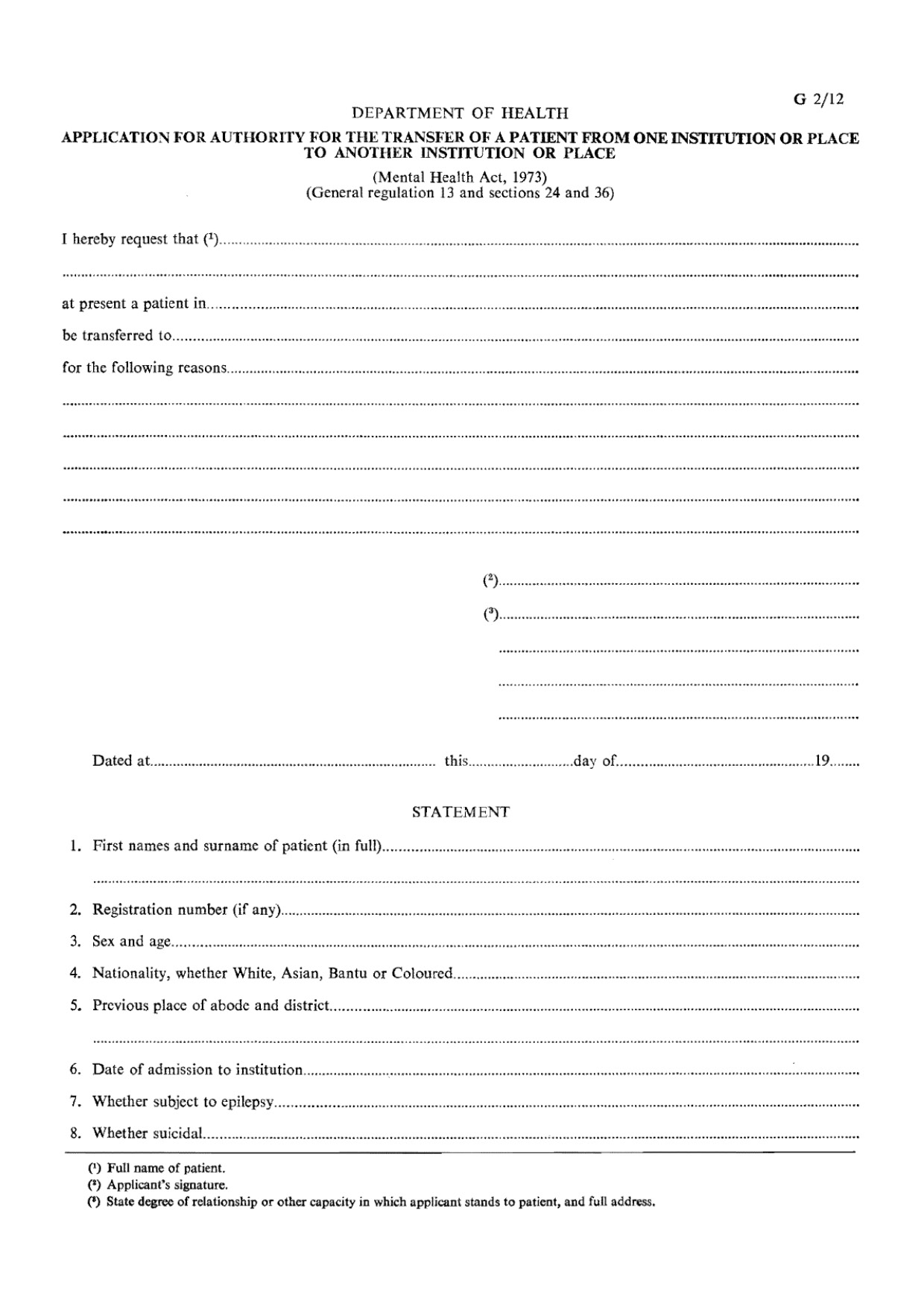 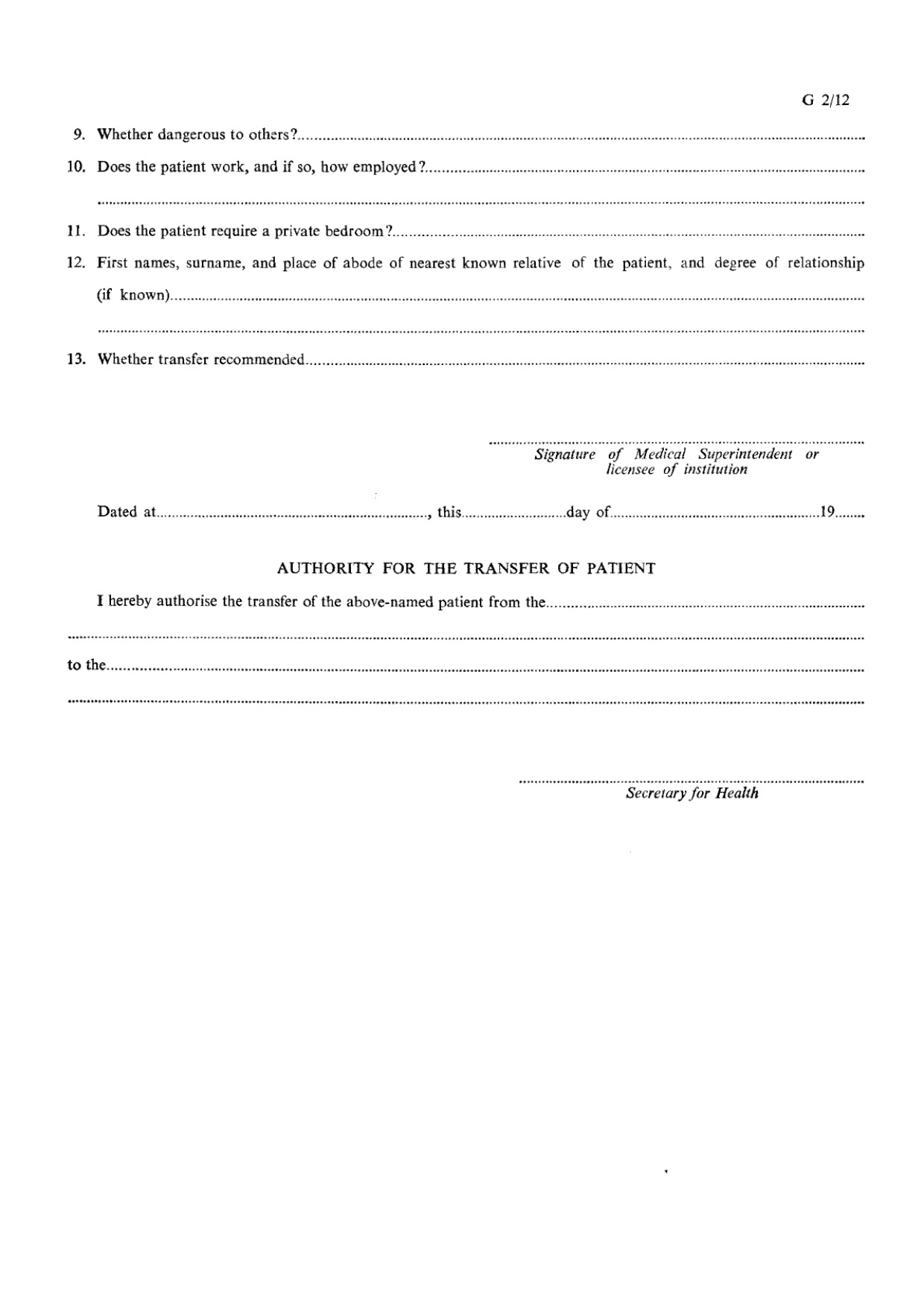 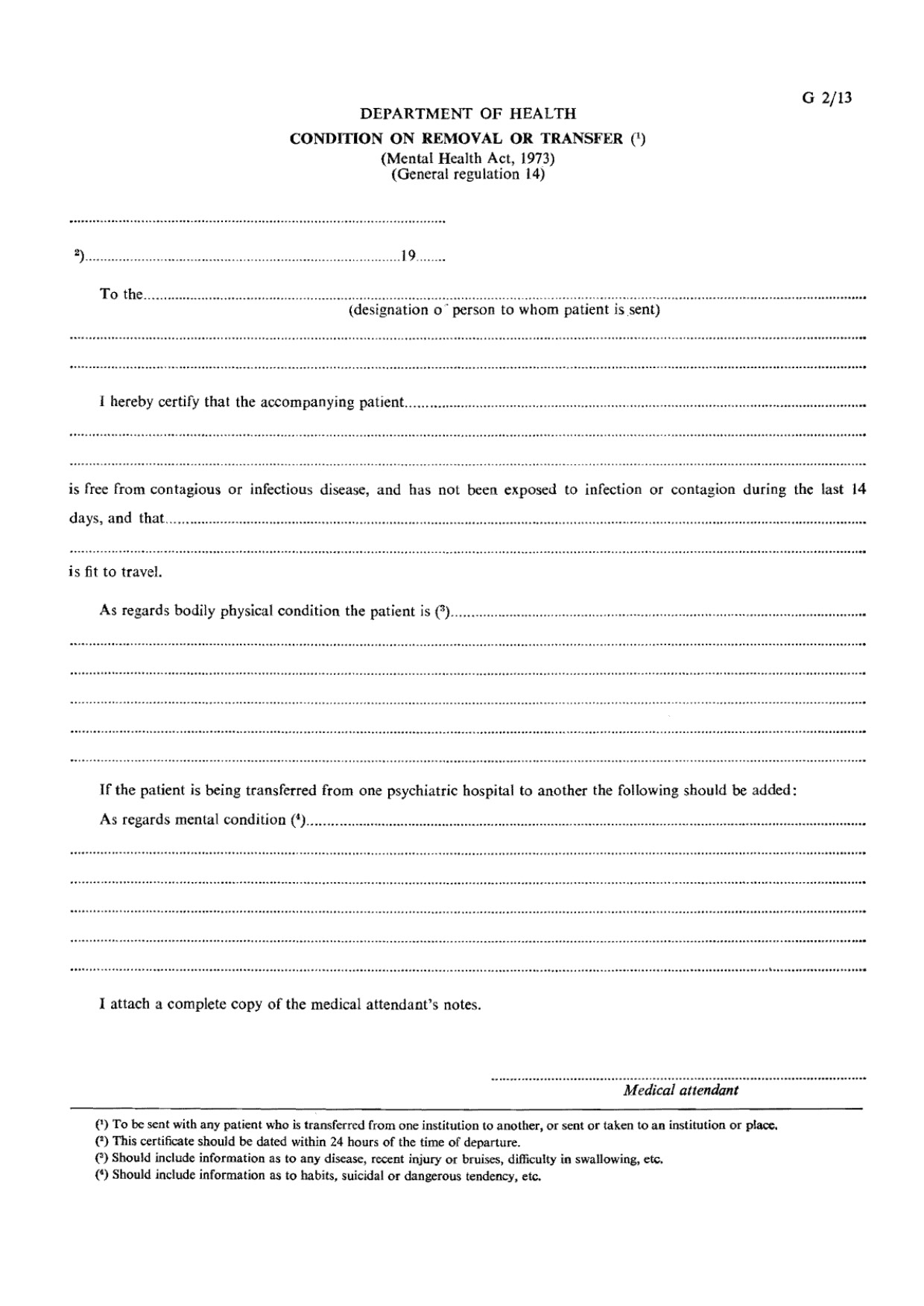 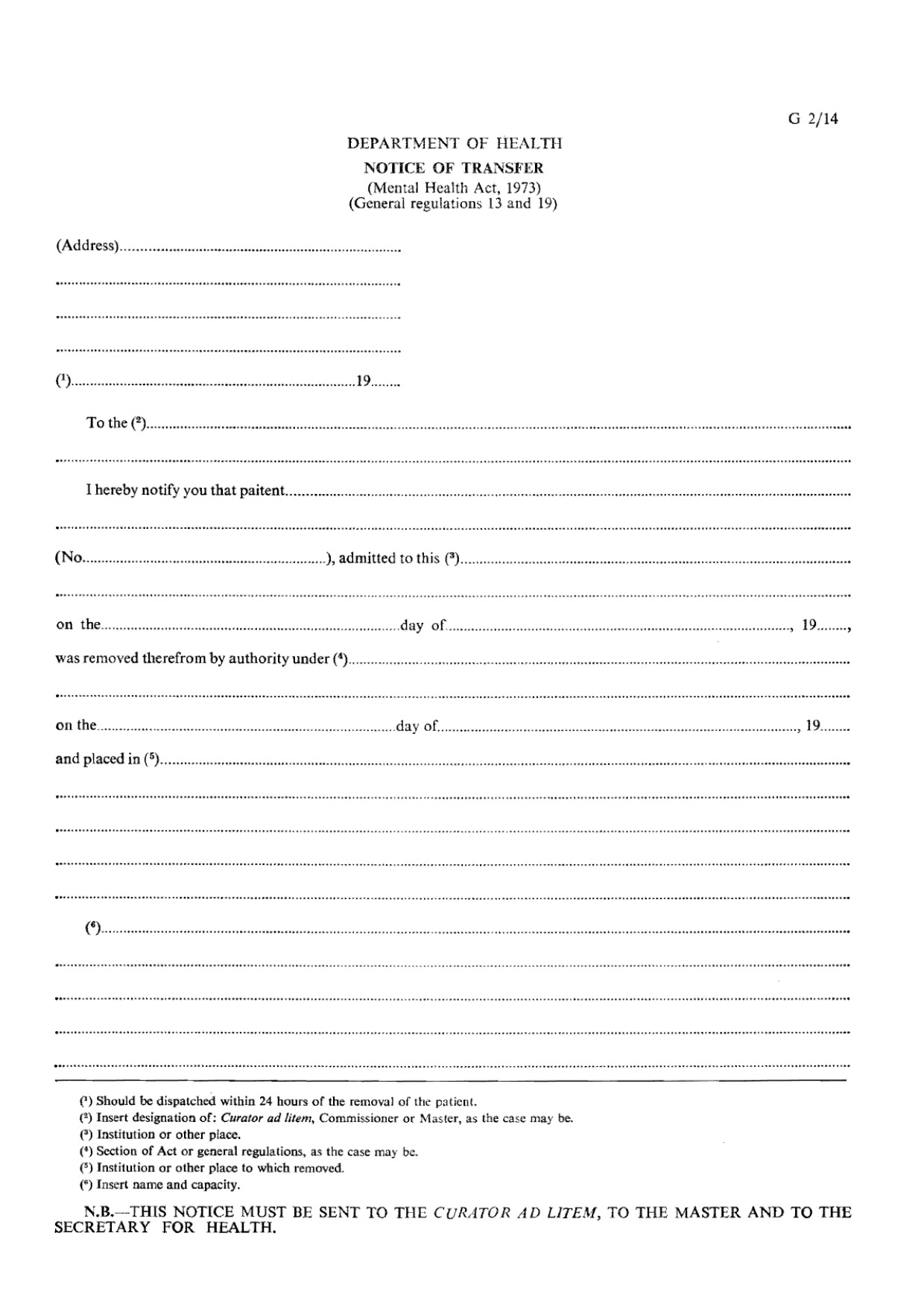 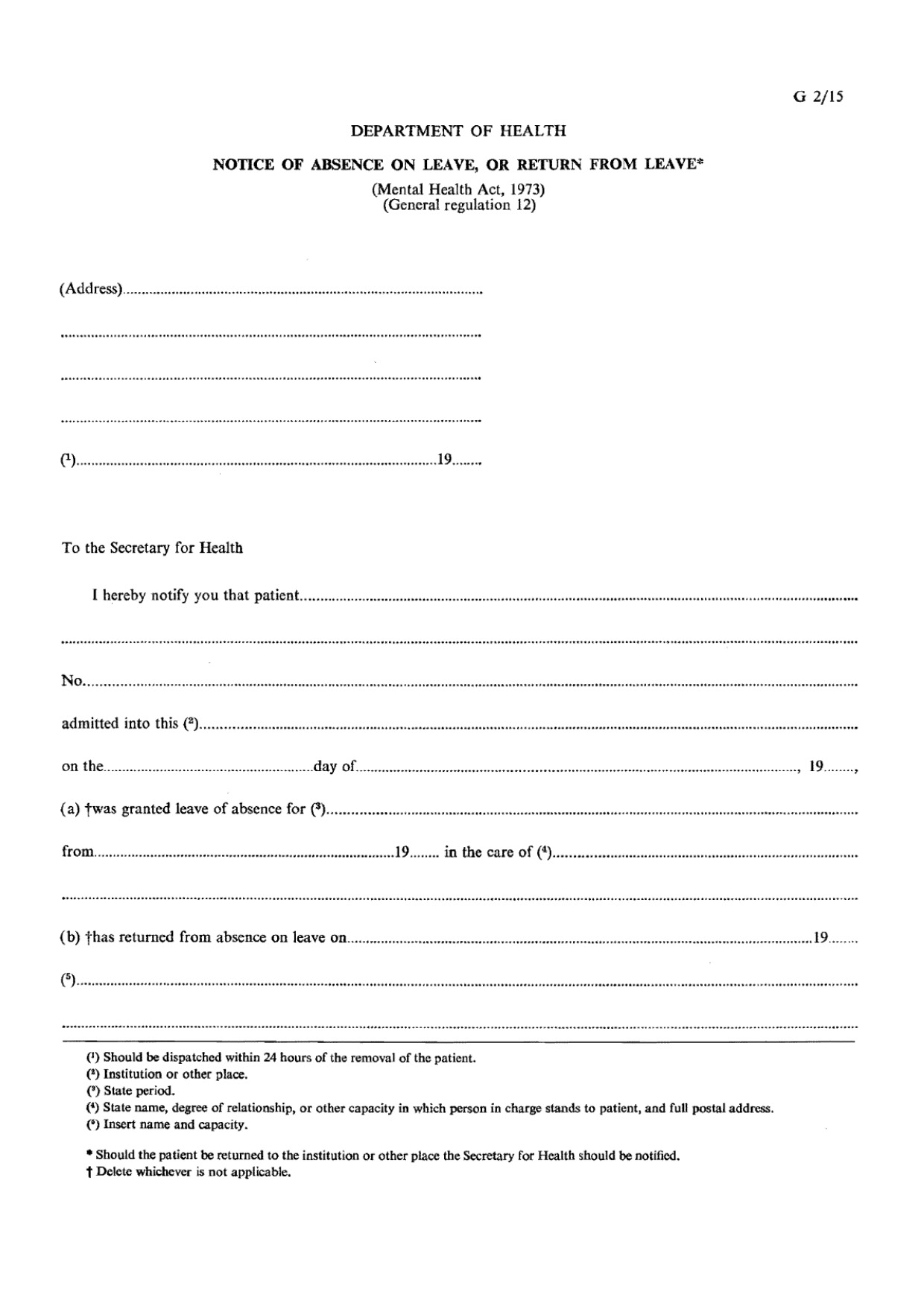 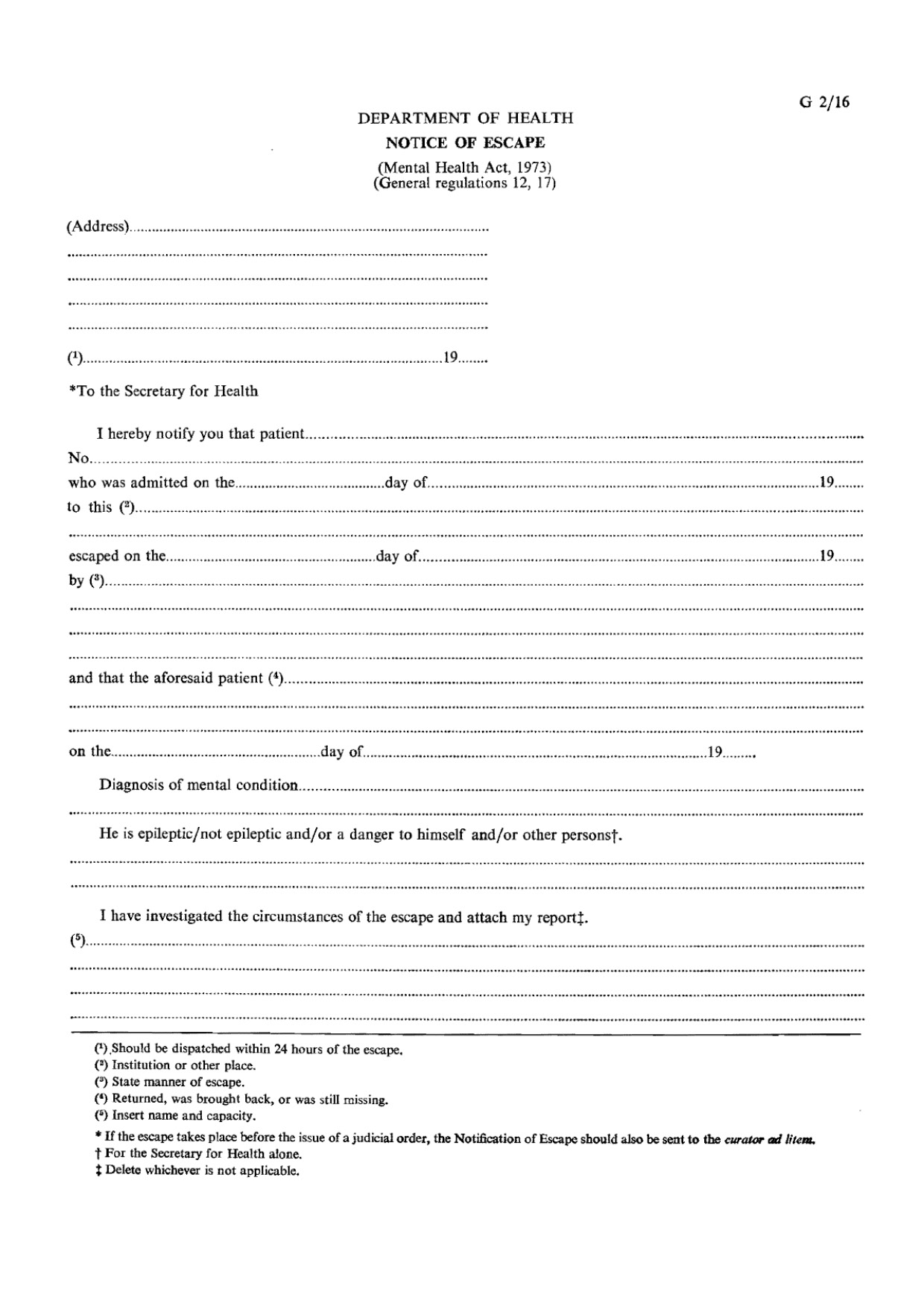 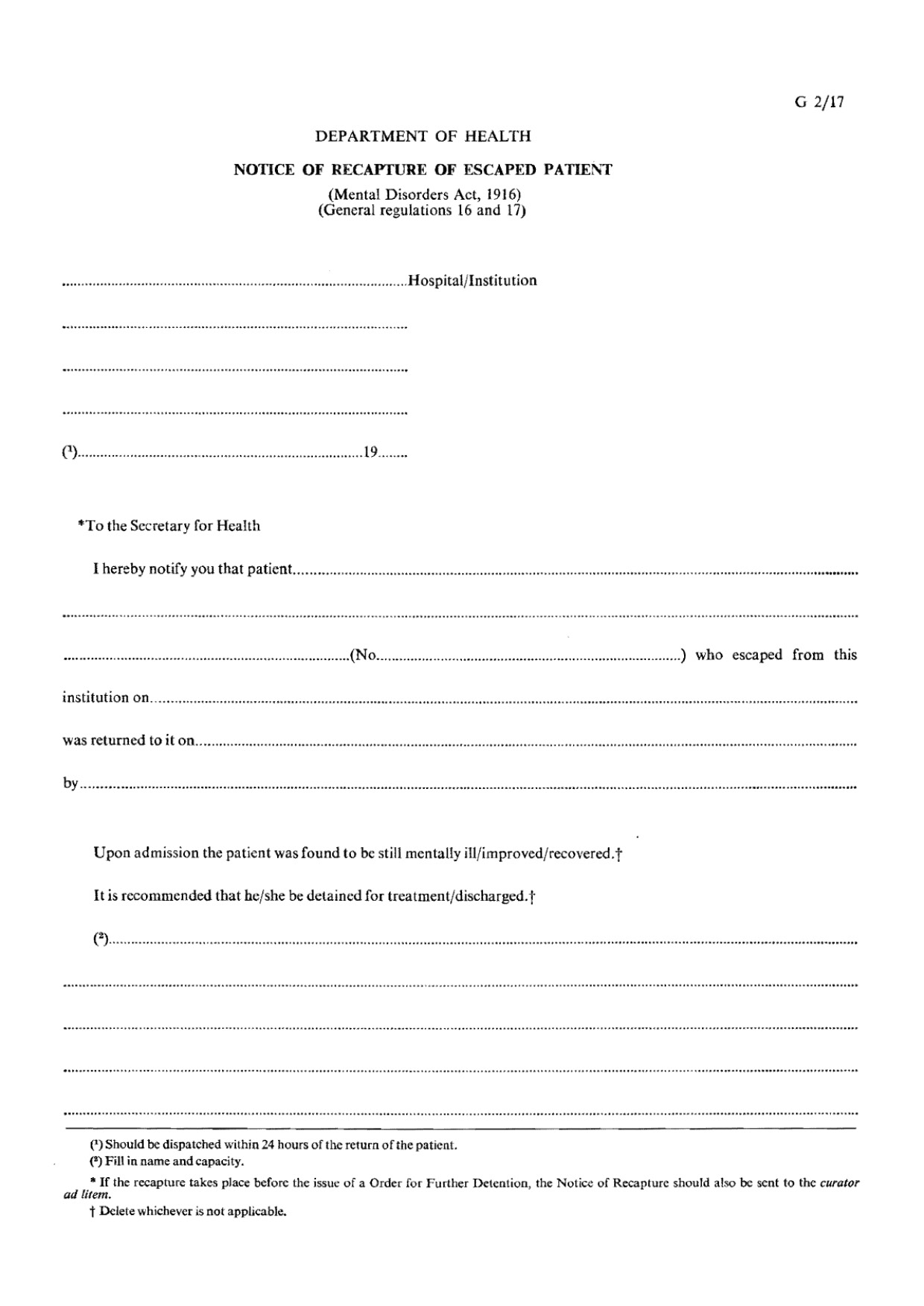 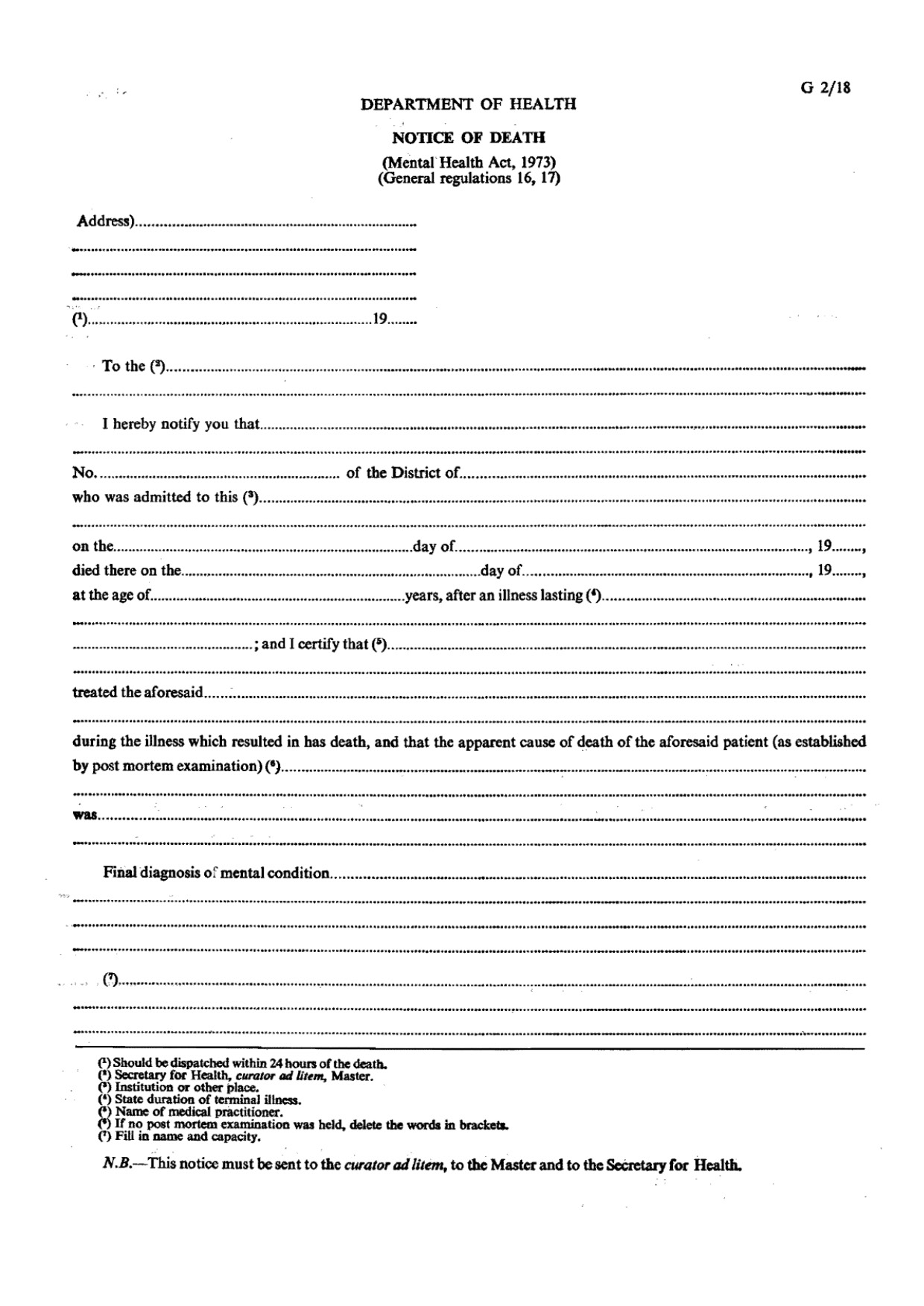 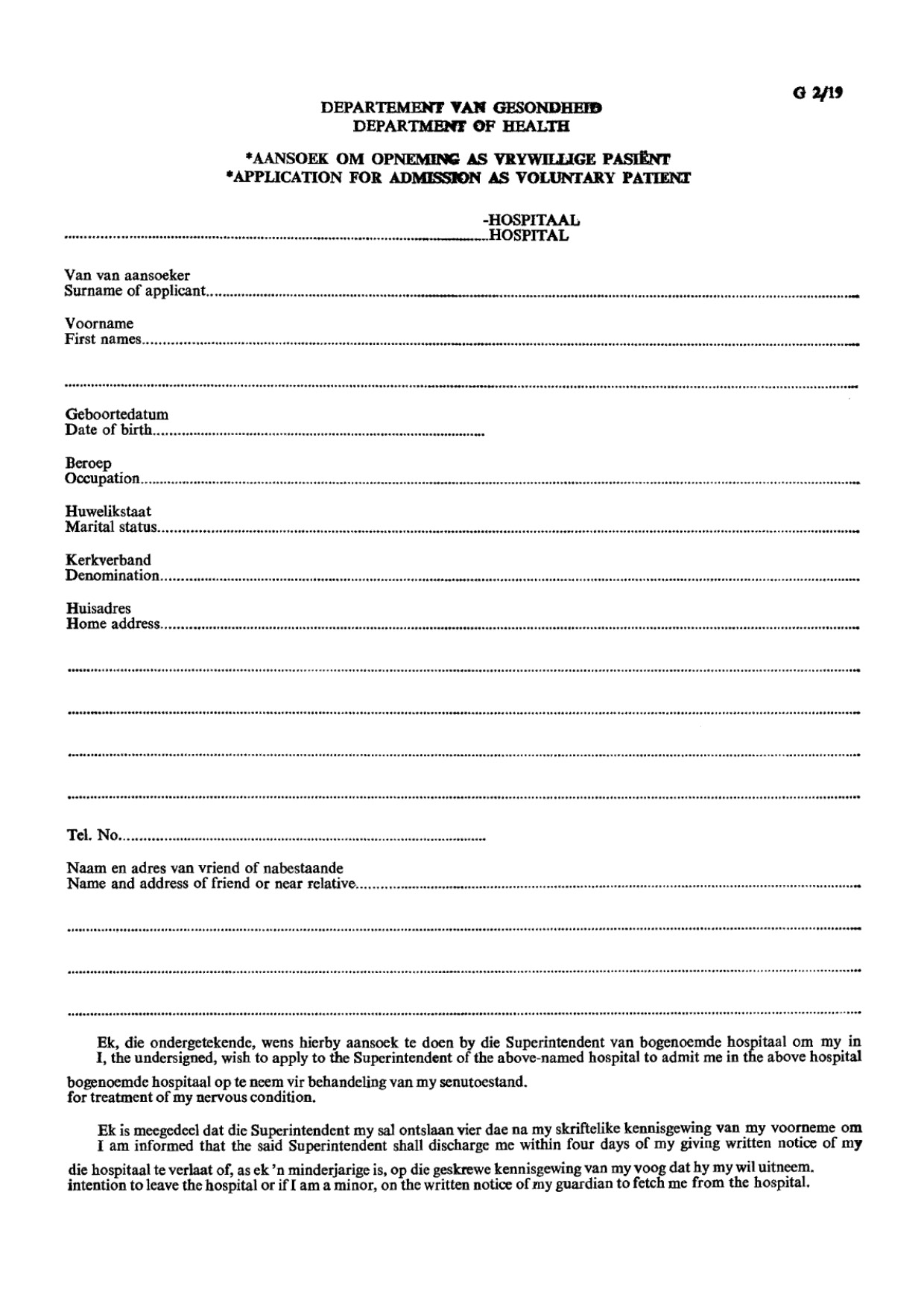 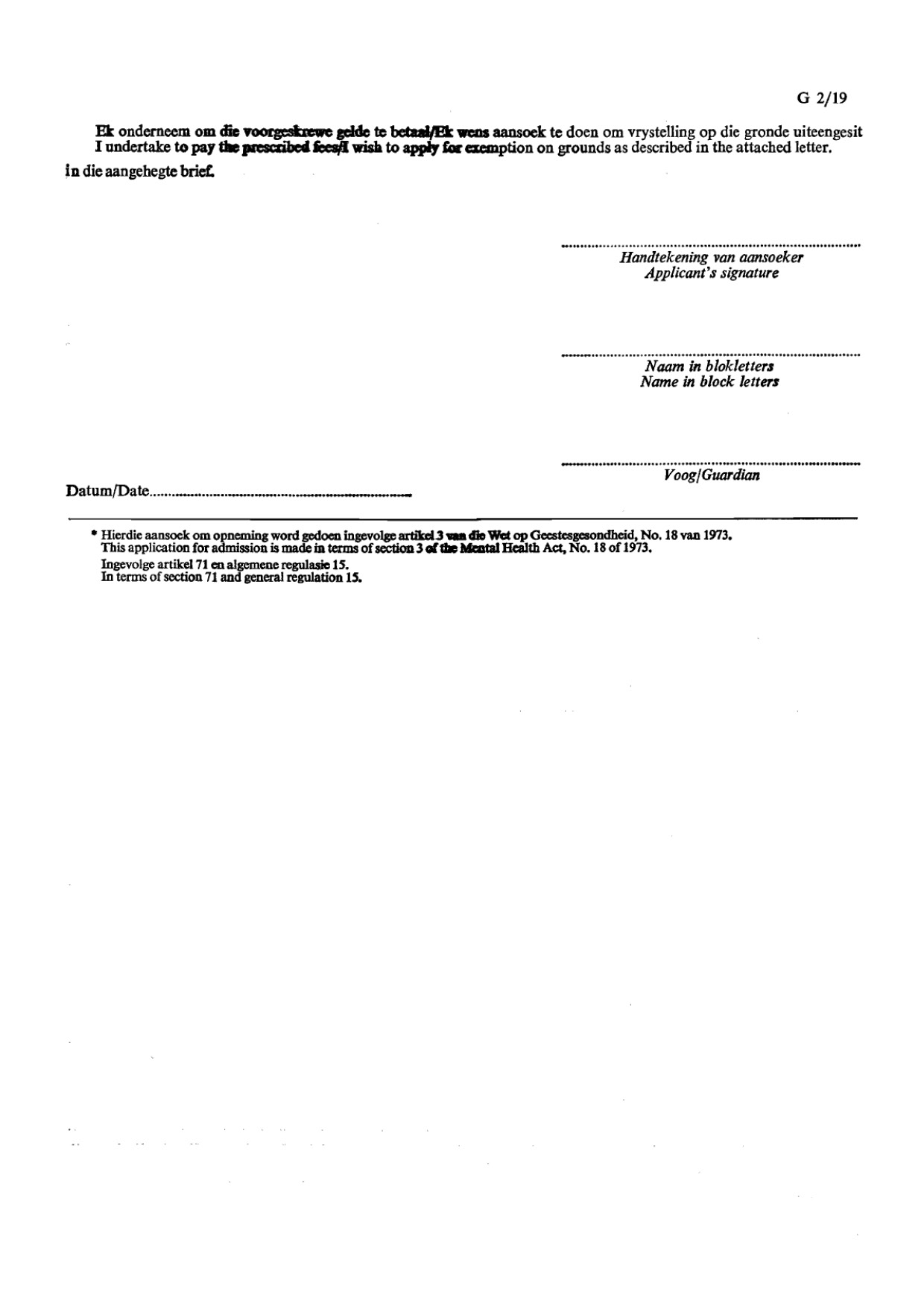 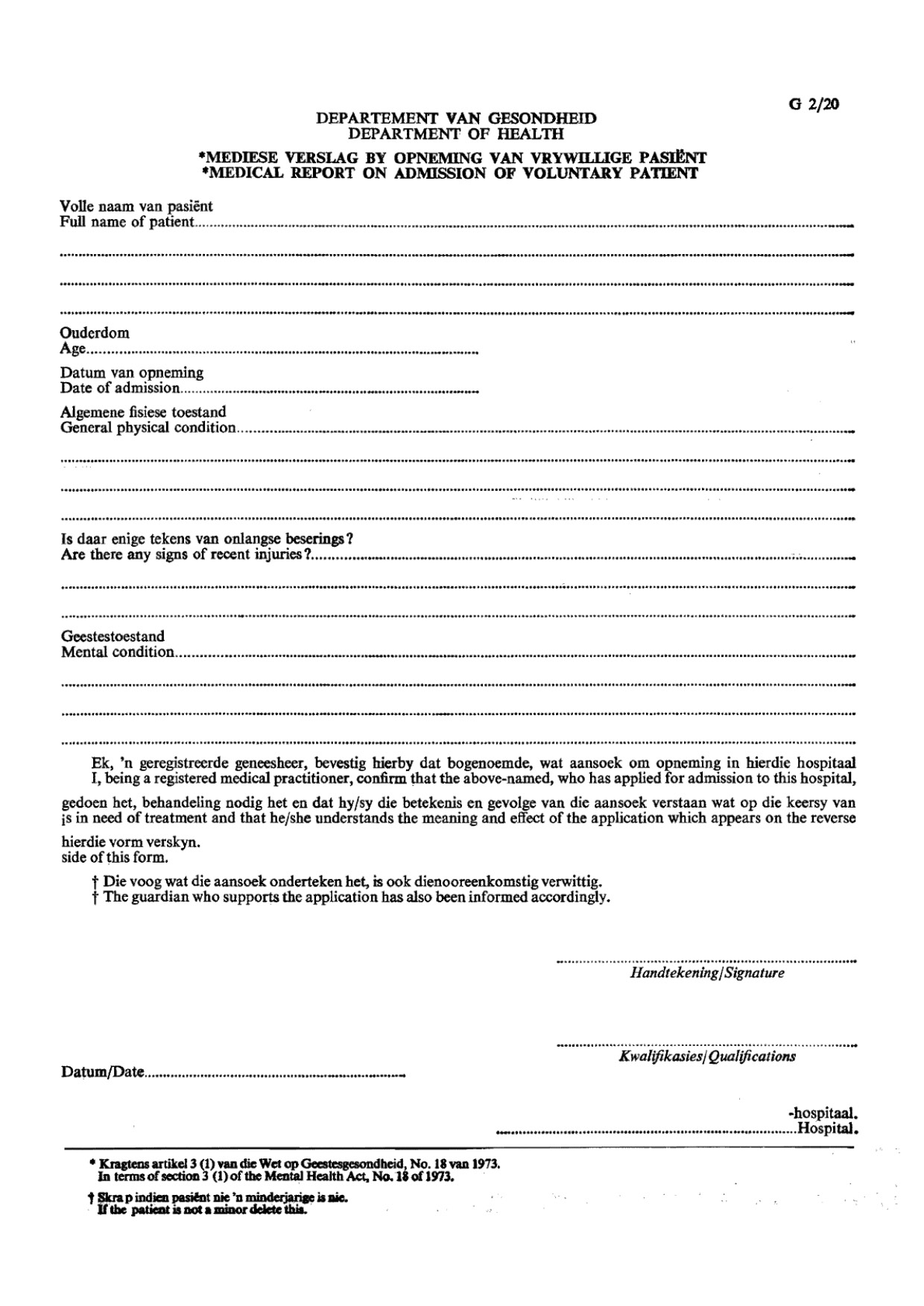 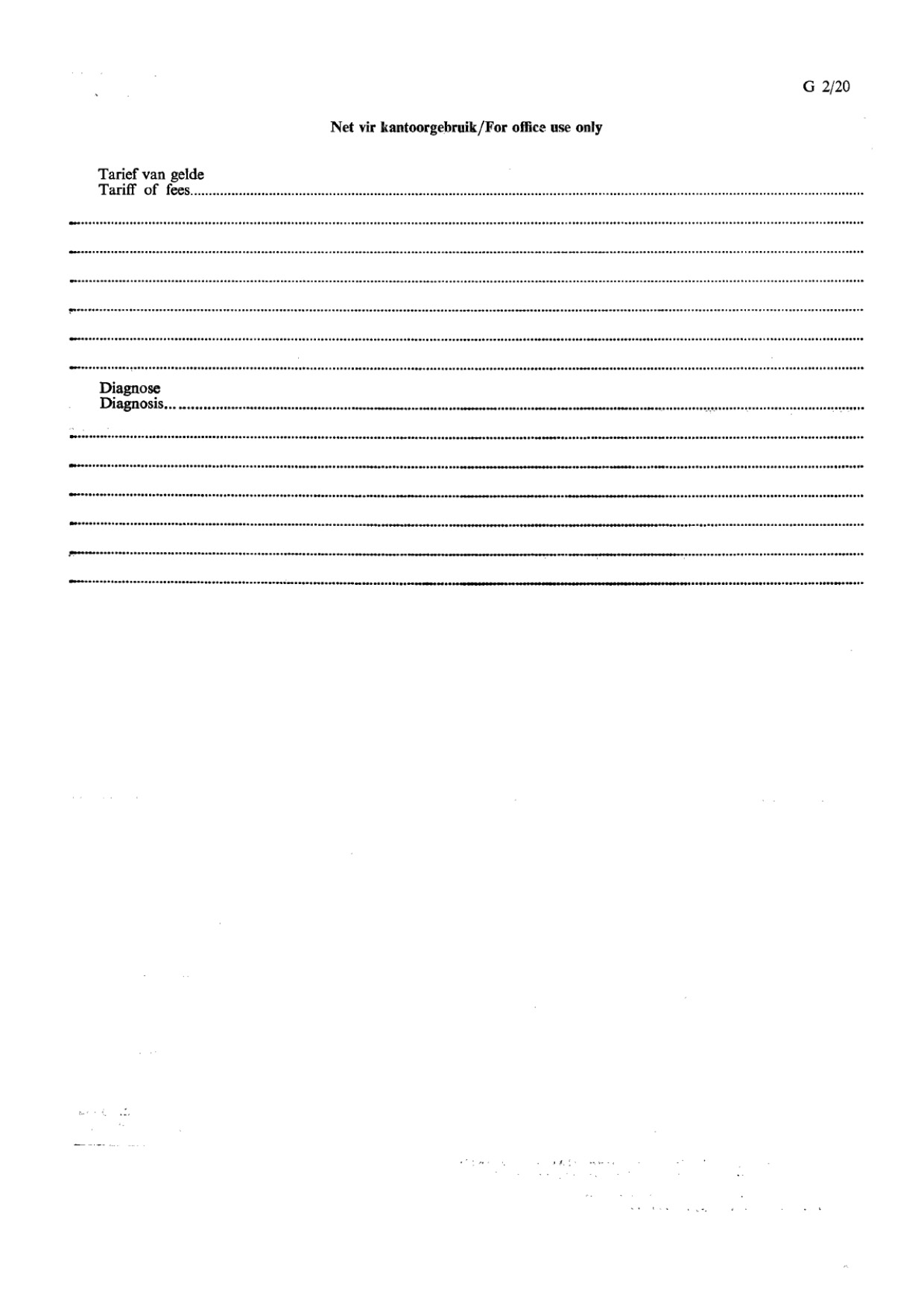 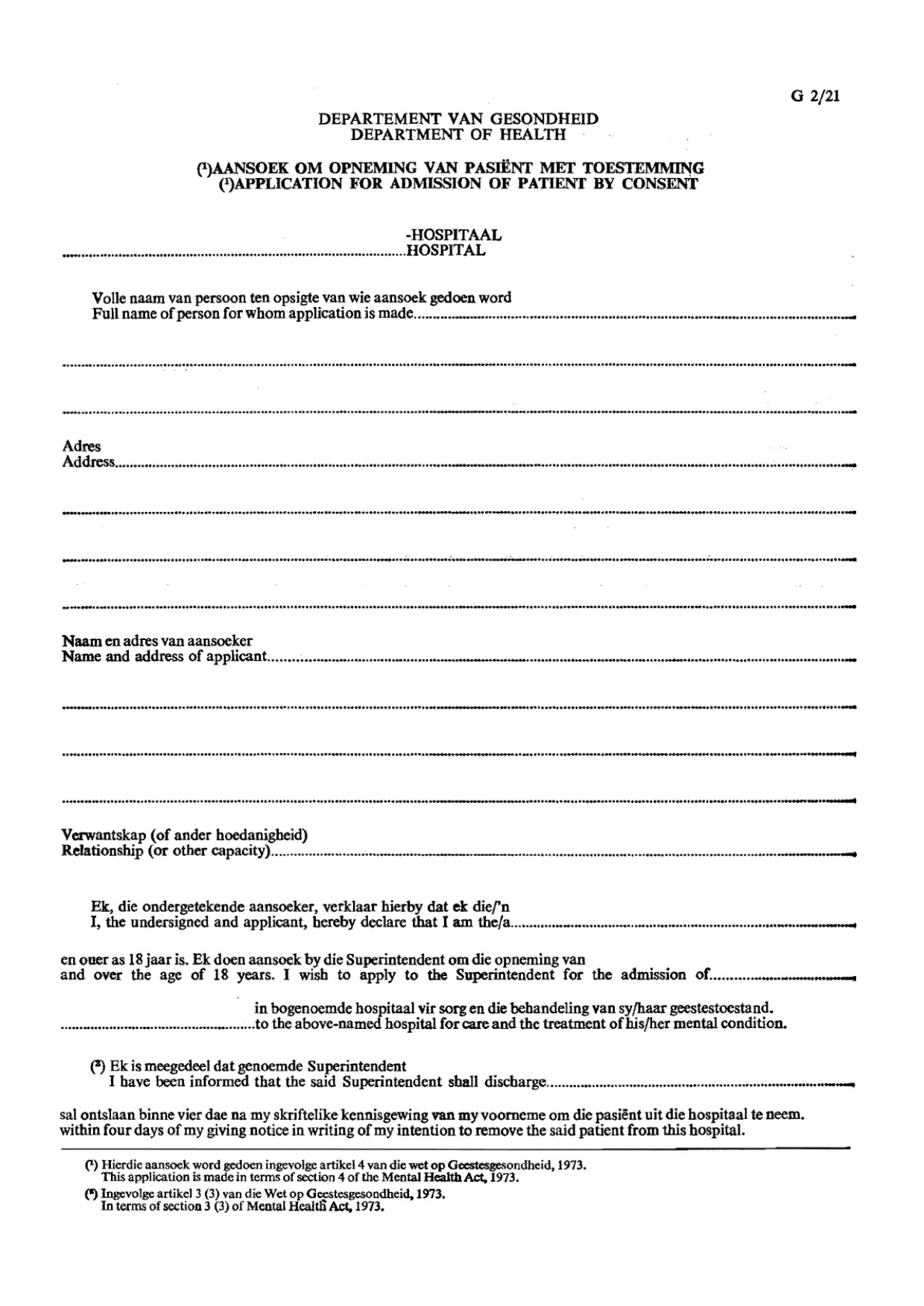 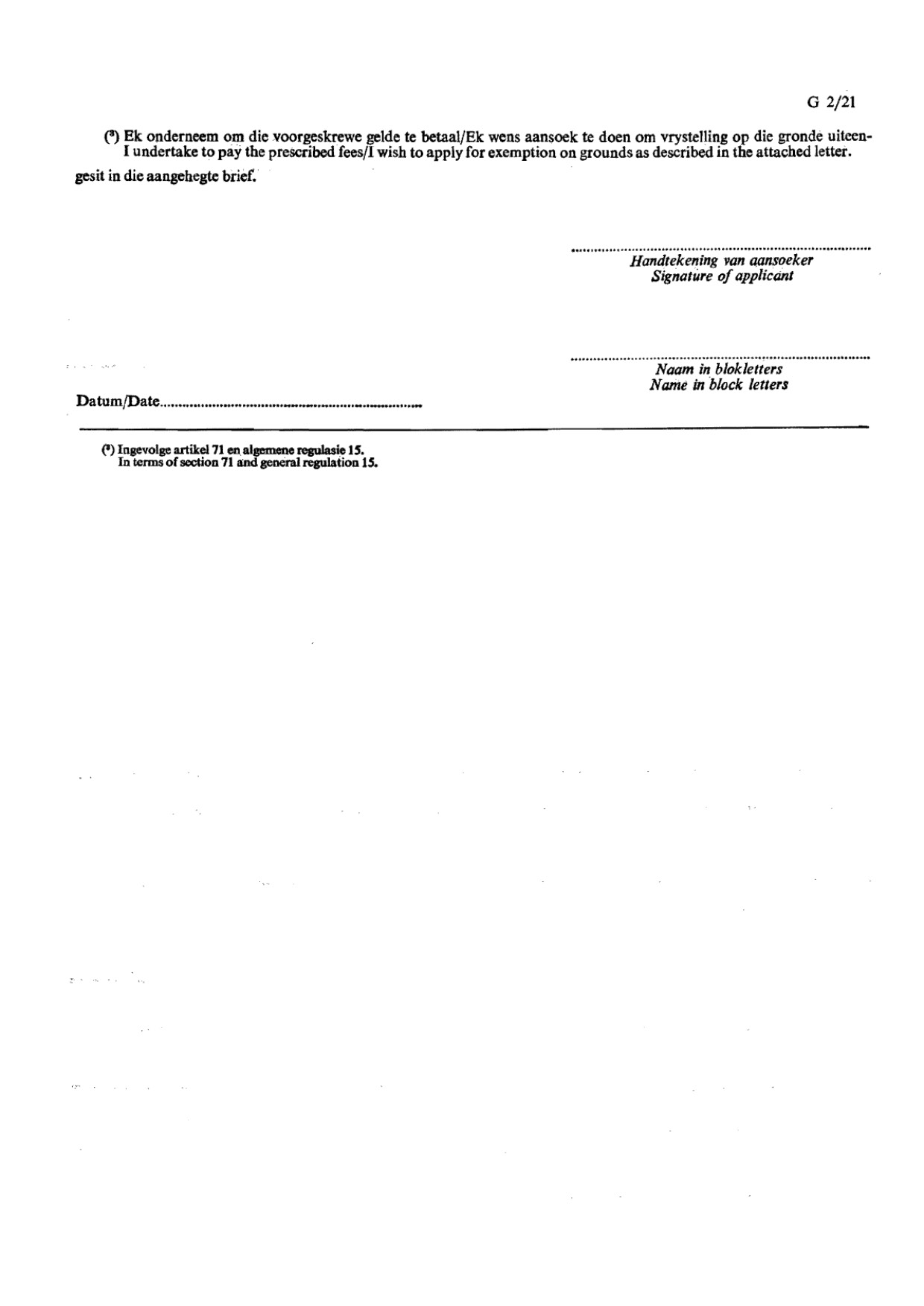 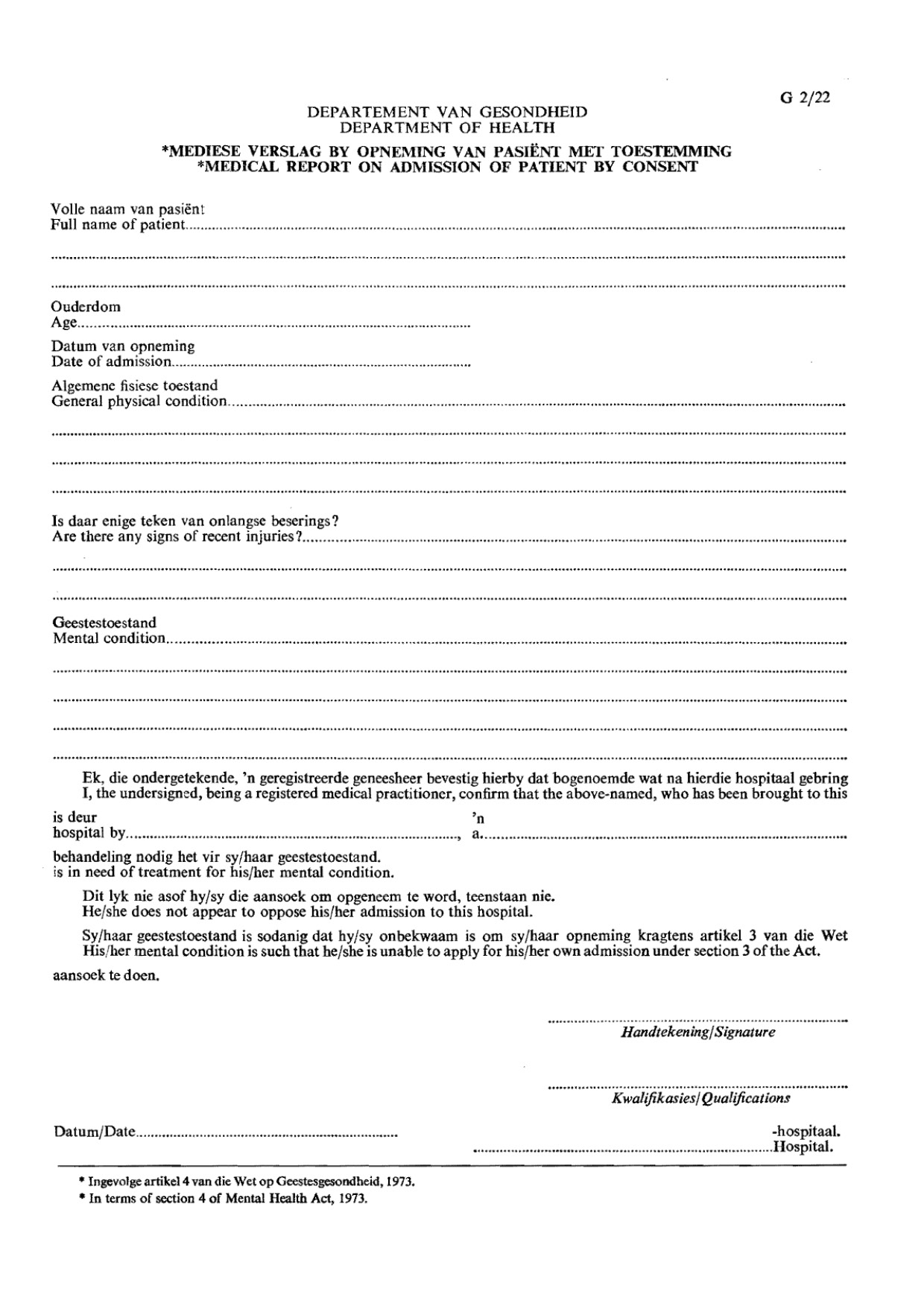 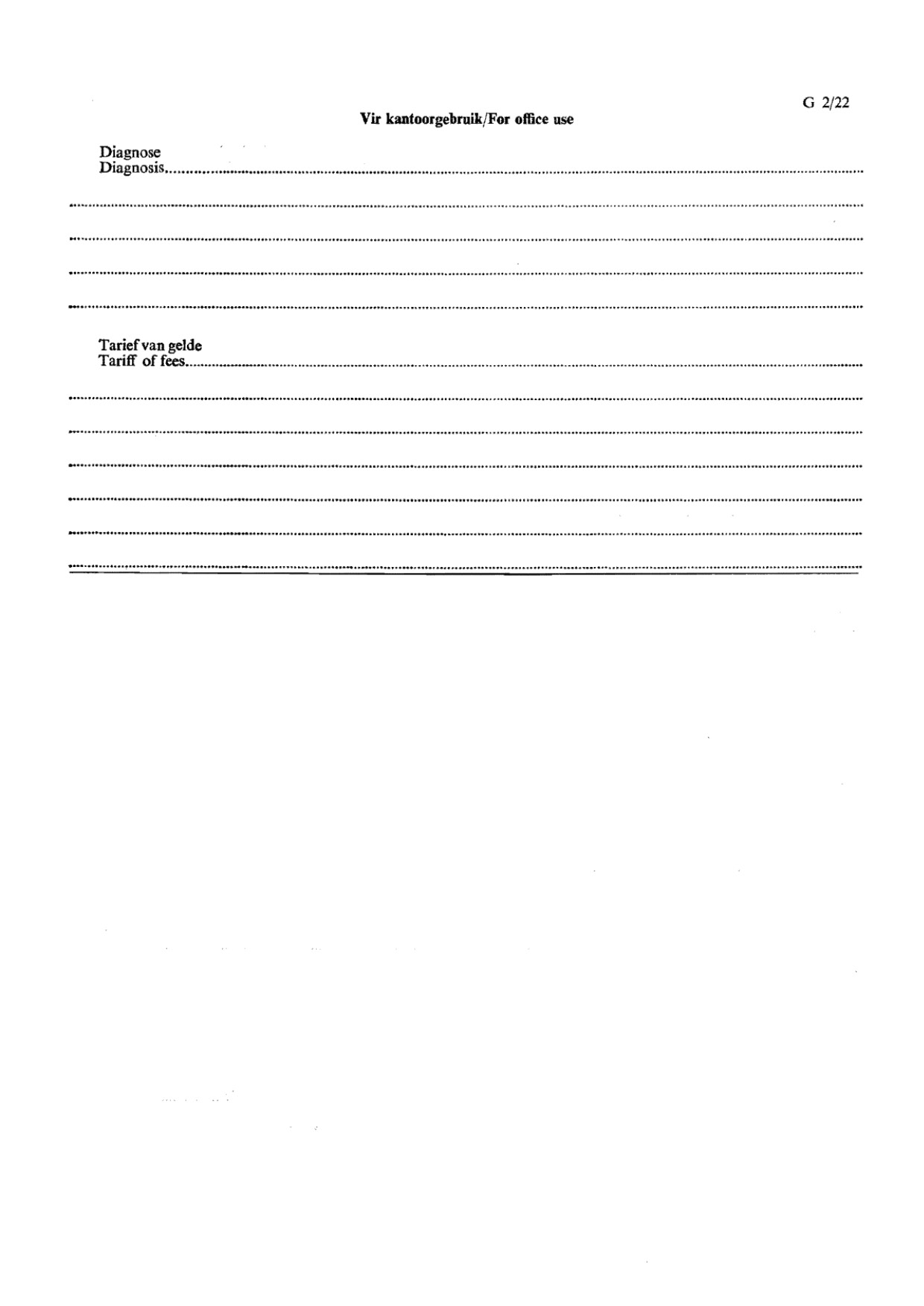 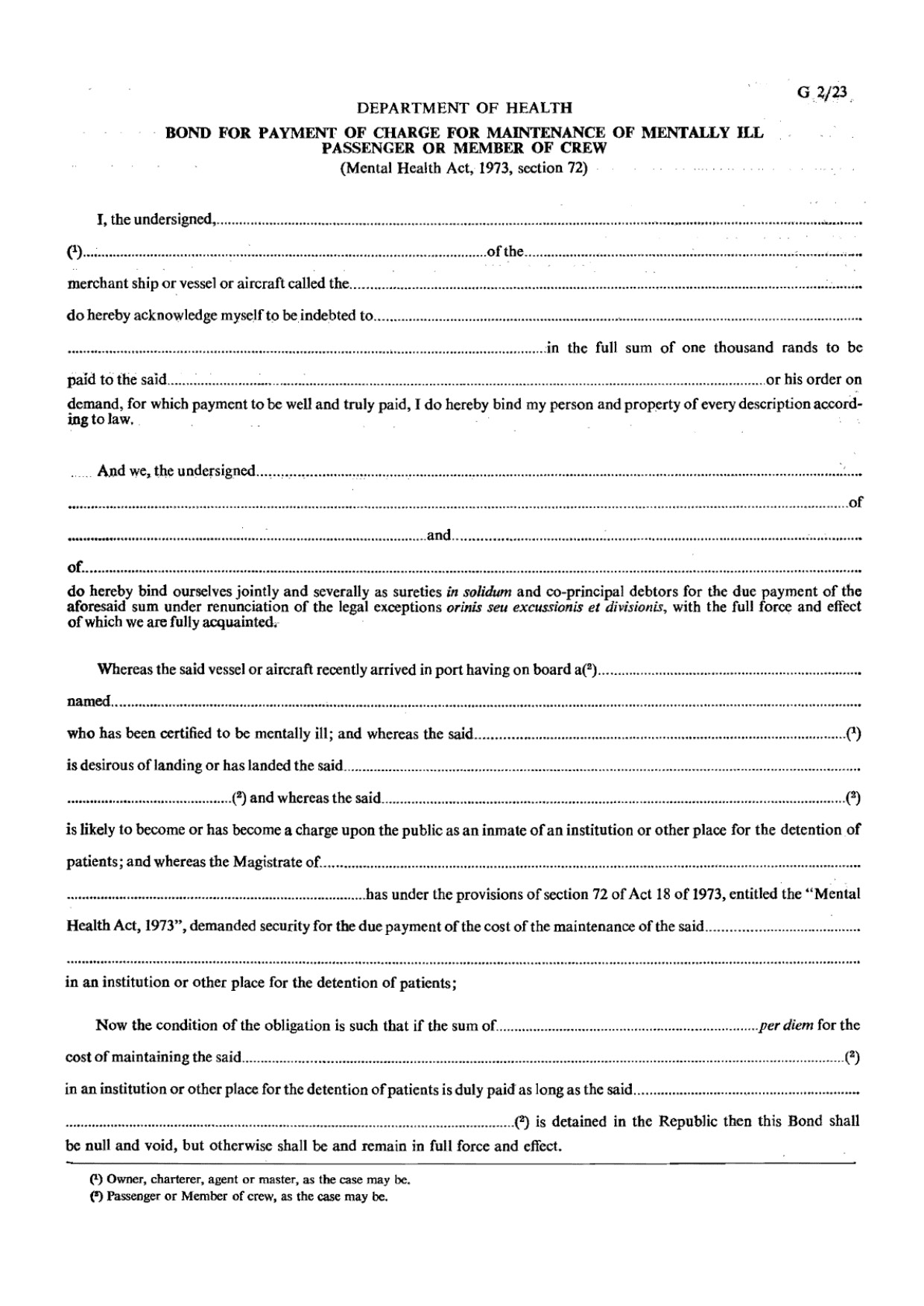 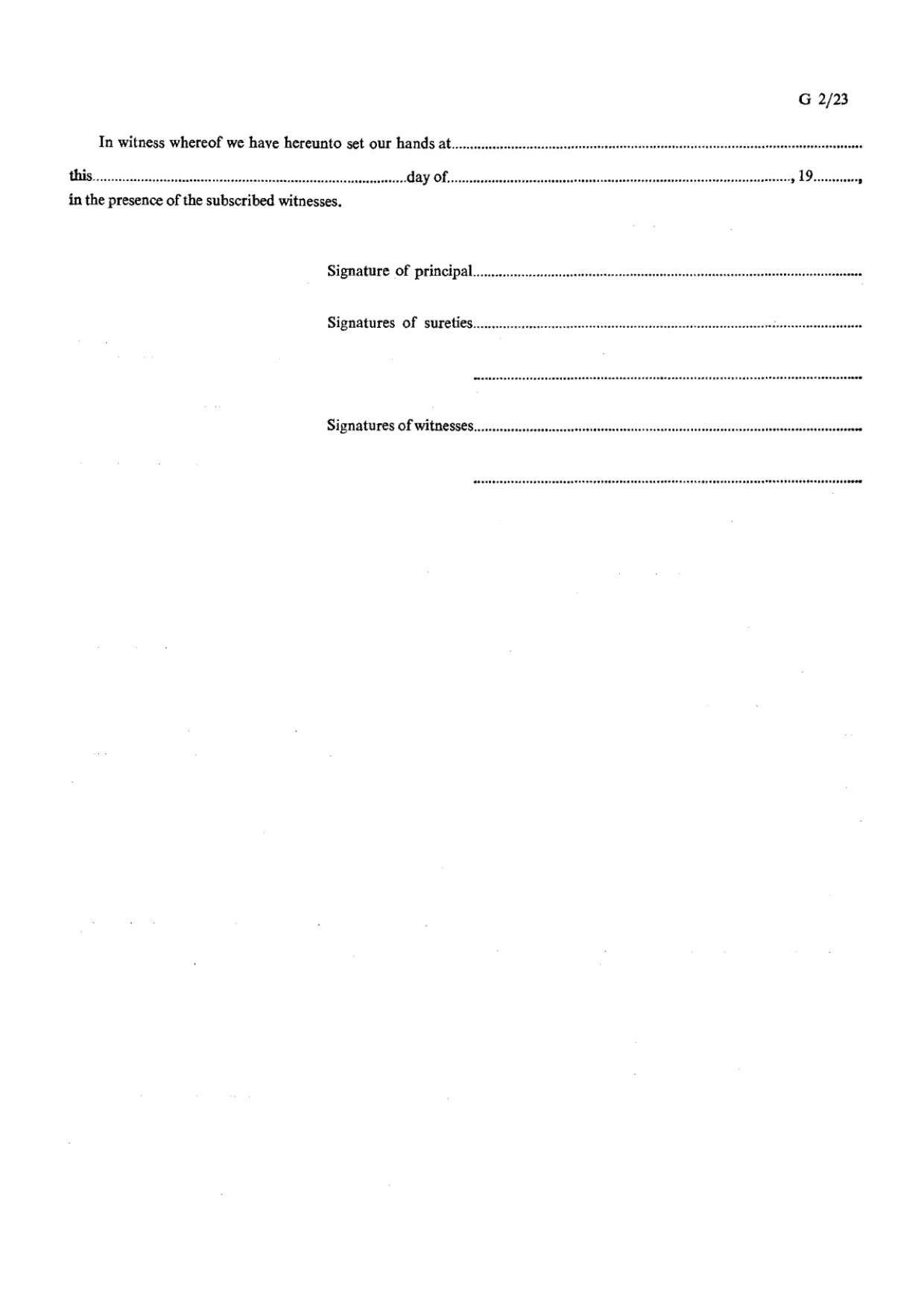 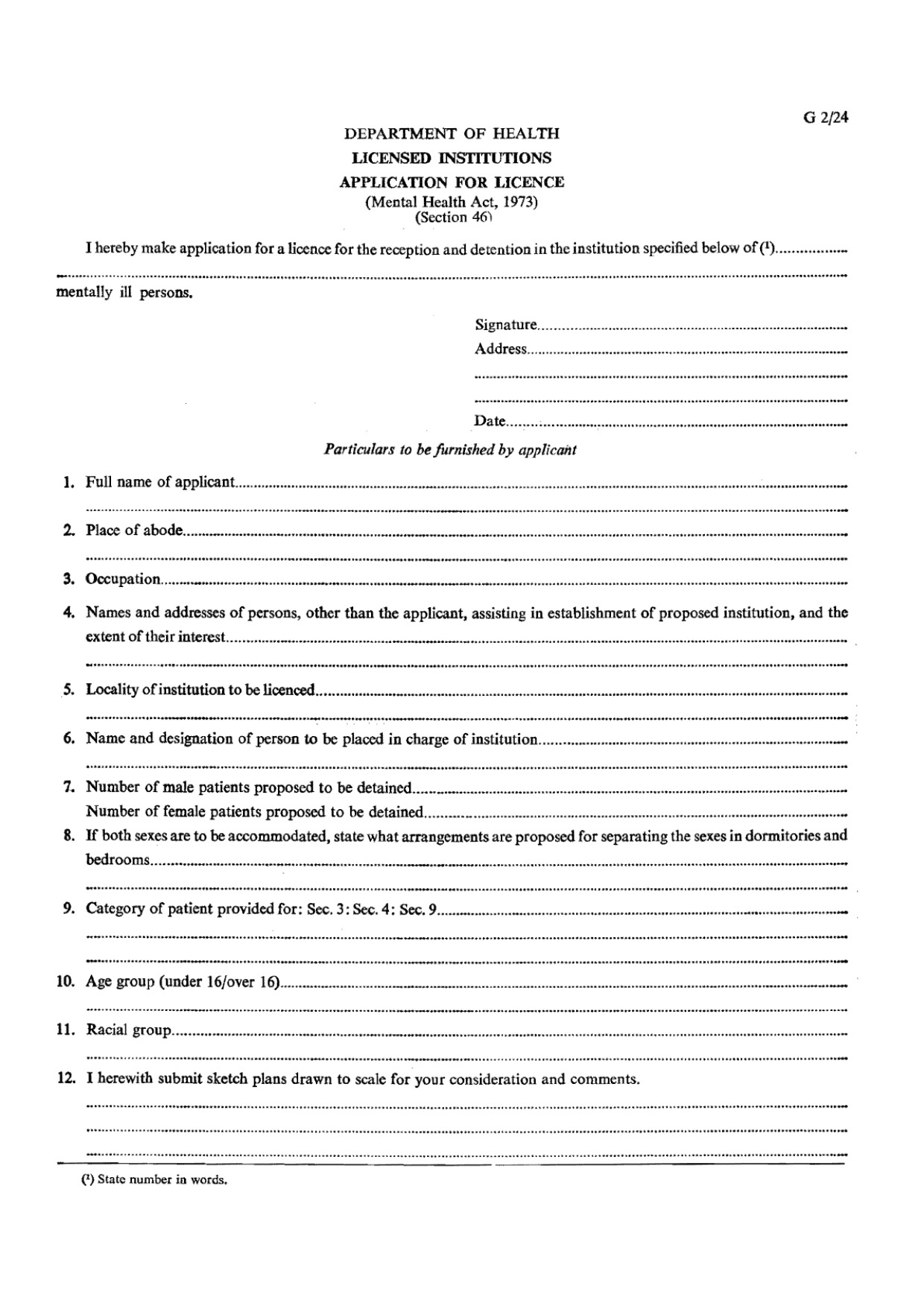 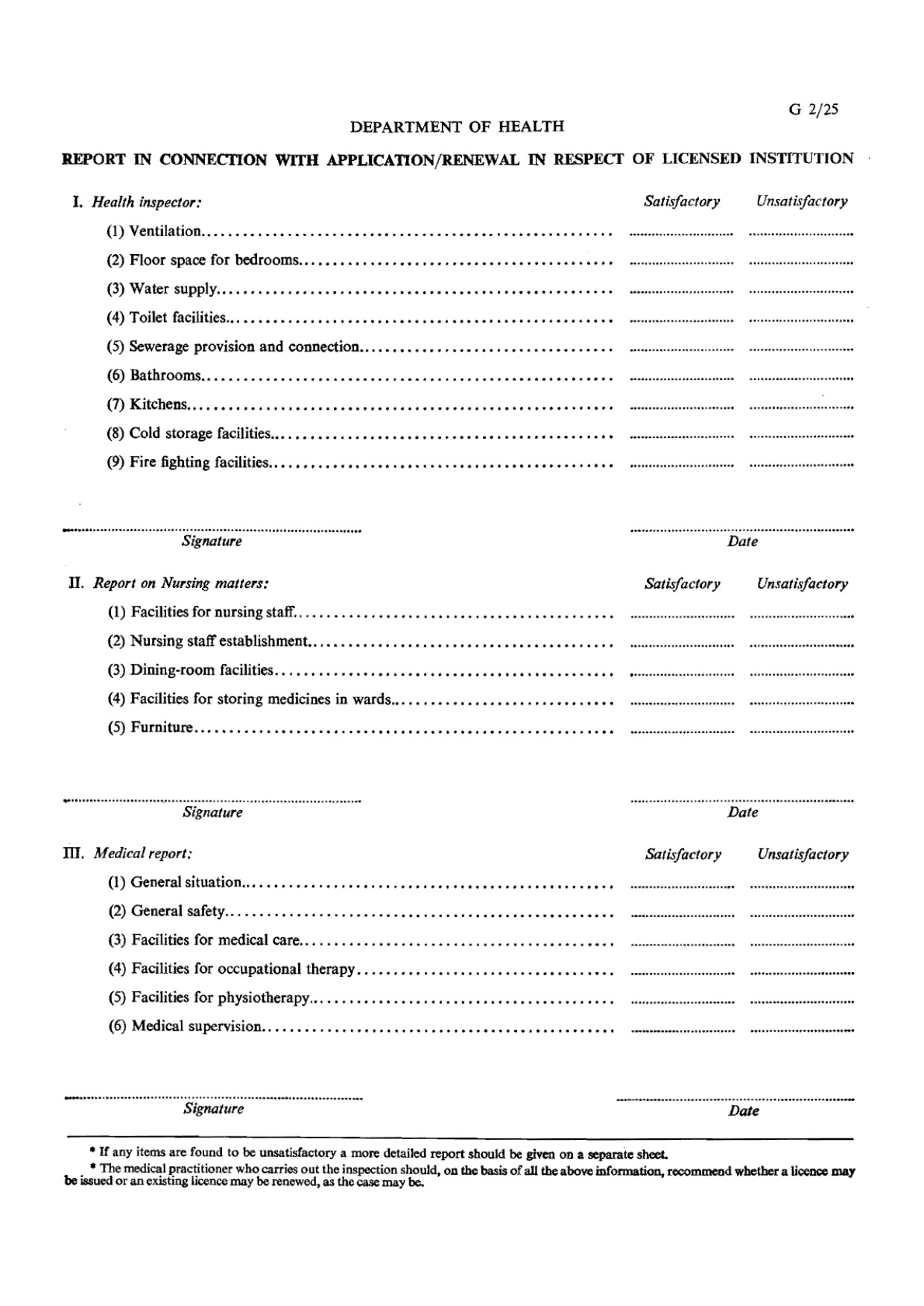 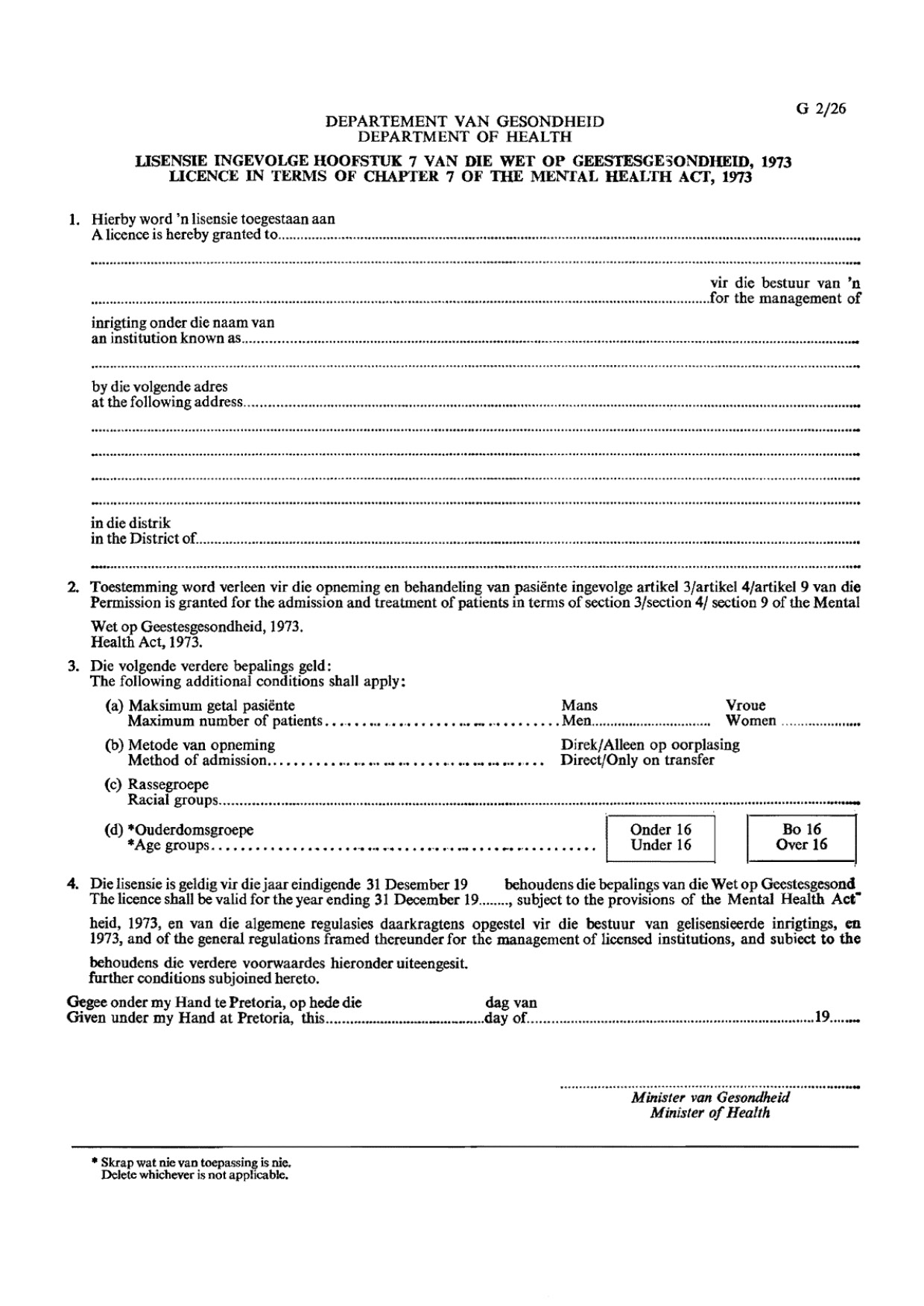 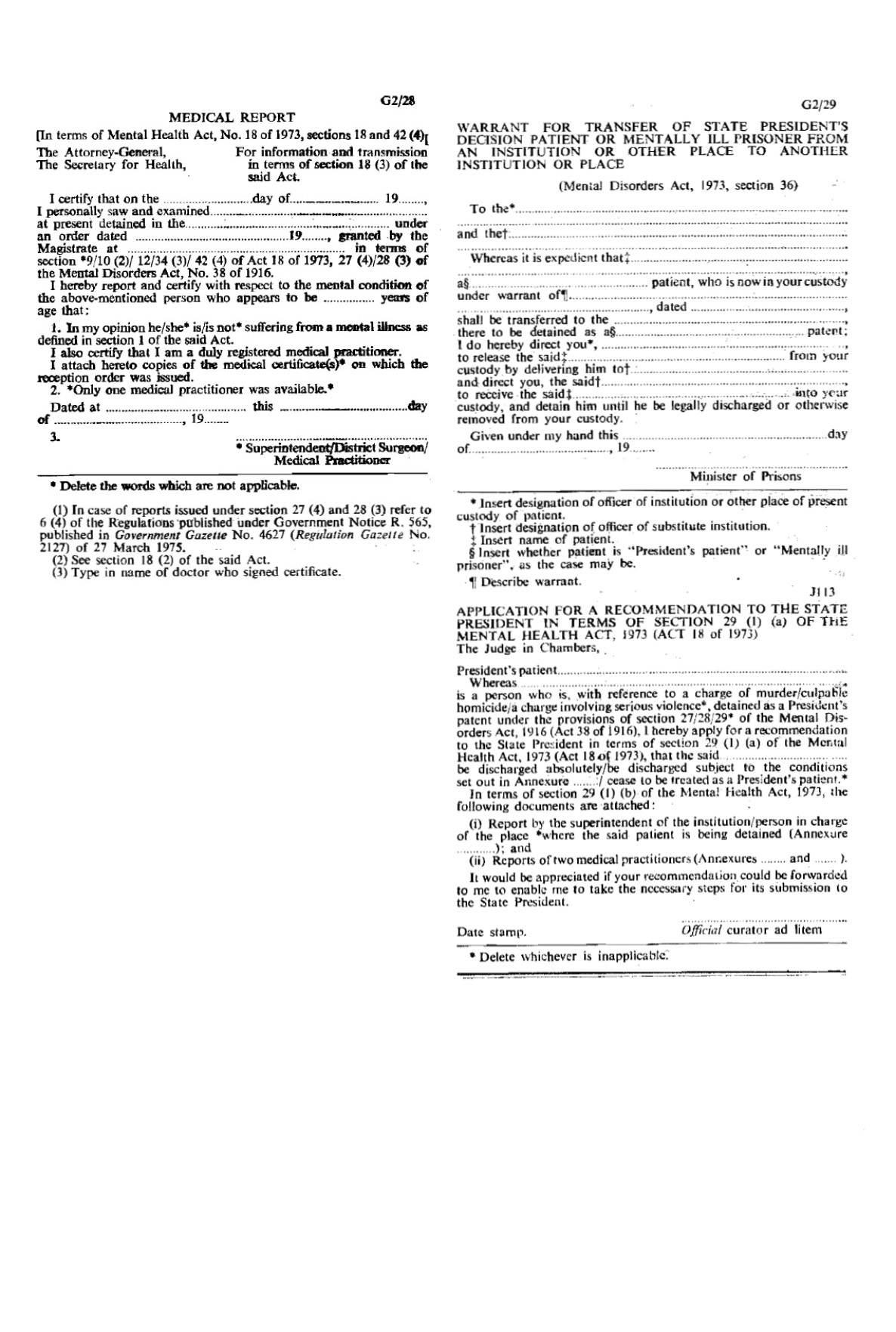 